СОВЕТ  ДЕПУТАТОВ ДОБРИНСКОГО МУНИЦИПАЛЬНОГО РАЙОНАЛипецкой области10-я сессия VI-го созываРЕШЕНИЕ28.04.2016г.                                  п.Добринка	                                   № 65-рсОб исполнении районного бюджета за 2015 годРассмотрев представленный главой администрации Добринского муниципального района отчет «Об исполнении районного бюджета за 2015 год», руководствуясь ст.56 Положения «О бюджетном процессе в Добринском районе», ст.ст.27,55 Устава Добринского муниципального района и учитывая решение постоянной комиссии по экономике, бюджету, муниципальной собственности и социальным вопросам, Совет депутатов Добринского муниципального районаРЕШИЛ:1.Утвердить отчет «Об исполнении районного бюджета за 2015 год», прилагается.2.Направить указанный нормативный правовой акт главе Добринского муниципального района для подписания и официального опубликования.3.Настоящее решение вступает в силу со дня его официального опубликования.Председатель Совета депутатовДобринского муниципального района 		            	М.Б.Денисов                                                                                                                                     Утвержден                                                                                         решением Совета депутатов                                                                                    Добринского муниципального района                                                                                              от 28.04.2016 года № 65 - рсО Т Ч Е Тоб  исполнении  районного  бюджета за  2015  год      Статья 1               Утвердить отчет об исполнении районного бюджета за 2015 год по доходам в сумме 637001,1 тыс. рублей и по расходам в сумме 622137,7 тыс. рублей с превышением доходов над расходами (профицитом) в сумме 14863,4  тыс. рублей.              Утвердить исполнение районного бюджета по следующим показателям:           - доходы районного бюджета по кодам классификации доходов  бюджетов согласно приложению 1;           - расходы бюджета по разделам и подразделам функциональной классификации расходов бюджетов Российской Федерации согласно приложению  2;           - расходы бюджета по ведомственной структуре расходов районного бюджета согласно приложению 3;           - доходы бюджета по кодам видов доходов, подвидов доходов, классификации операций сектора государственного управления, относящихся к доходам за 2015 год, согласно приложению 4;           - источники финансирования дефицита бюджета по кодам классификации источников финансирования дефицитов бюджетов согласно приложению  5;                - источники финансирования дефицита районного бюджета за 2015 год по кодам групп, подгрупп, статей, видов источников финансирования дефицитов бюджетов, классификации операций сектора государственного управления, относящихся к источникам финансирования дефицитов бюджетов, согласно приложению 6;     Статья 2             Настоящий нормативный правовой акт вступает в силу со дня его официального опубликования.ГлаваДобринского муниципального района                            С.П. Москворецкий   Приложение 2к отчету об исполнении районного                                                                                                                       бюджета за 2015 год                                                 РАСПРЕДЕЛЕНИЕ ассигнований районного бюджета по разделам и подразделамфункциональной классификации расходовбюджетов Российской Федерации за 2015 год		          тыс. руб.                                                                                                                             Приложение  5     к  отчету об исполнении районного бюджета за 2015 годИсточники  финансирования дефицита районного бюджетапо кодам классификации источников финансированиядефицитов бюджетов  за 2015 год.                                                                                                                                        тыс. руб.                                                                                                                              Приложение  6     к  отчету об исполнении районного бюджета за 2015 год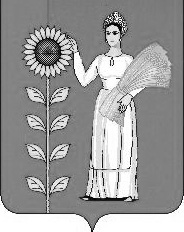 Приложение 1                                                                                                                                                                                                                  к   отчету об исполнении районного 
бюджета за 2015 год             Приложение 1                                                                                                                                                                                                                  к   отчету об исполнении районного 
бюджета за 2015 год             Приложение 1                                                                                                                                                                                                                  к   отчету об исполнении районного 
бюджета за 2015 год             Объем доходов по бюджету Добринского муниципального района  за 2015 годОбъем доходов по бюджету Добринского муниципального района  за 2015 годОбъем доходов по бюджету Добринского муниципального района  за 2015 годОбъем доходов по бюджету Добринского муниципального района  за 2015 годОбъем доходов по бюджету Добринского муниципального района  за 2015 годОбъем доходов по бюджету Добринского муниципального района  за 2015 год(тыс.руб.)Код бюджетной классификацииНаименование показателейСумма                            2015 годКод бюджетной классификацииНаименование показателейСумма                            2015 годНалоговые доходы202 920,3101 02000 01 0000 110Налог на доходы с физических лиц160 302,8103 02000 01 0000 110Акцизы на автомобильный и прямогонный бензин, дизельное топливо, моторные масла для дизельных и (или) карбюраторных (инжекторных) двигателей, подлежащие зачислению в областной бюджет25 165,3105 02000 02 0000 110Единый налог на вмененный доход для отдельных видов деятельности6 484,2105 03000 01 0000 110Единый сельскохозяйственный налог5 913,6105 04 02 002 0000 100Налог, взимаемый в связи с применением патентной системы налогооблажения, зачисляемый в бюджеты муниципальных районов13,2106 00 00 000 0000 110Налоги на имущество -0,7108 00000 00 0000 000Государственная пошлина5 041,9Неналоговые доходы88 577,9111 03050 05 0000 120Проценты, полученные от предоставления бюджетных кредитов внутри страны за счет средств бюджетов муниципальных районов54,7111 05013 10 0000 120Доходы, получаемые в виде арендной платы за участки, государственная собственность на которые не разграничена и которые расположены в границах поселений, а также средства от продажи права на заключение договоров аренды указанных земельных участков67 900,2111 05075 05 0000 120Доходы от сдачи в аренду имущества, составляющего казну муниципальных районов (за исключением земельных участков)2 518,5112 01000 01 0000 120Плата за негативное воздействие на окружающую среду592,5114 00000 00 0000 000Доходы от продажи материальных и нематериальных активов10 886,1116 00000 00 0000 140Штрафы, санкции, возмещение ущерба3 489,2117 05000 00 0000 180Прочие неналоговые доходы 3 136,71 00 00000 00 0000 000Итого собственных доходов291 498,22 02 01001 00 0000 151Дотации бюджетам муниципальных районов на выравнивание бюджетной обеспеченности  8 706,52 02 01003 00 0000 151Дотации бюджетам муниципальных районов на выравнивание бюджетной обеспеченности  на поддержку мер по обеспечению сбалансированности бюджетов2 000,02 02 01009 00 0000 151Дотации бюджетам муниципальных районов на поощрение достижения наилучших показателей деятельности органов местного самоуправления603,62 02 02000 00 0000 151Субсидии бюджетам субъектов Российской Федерации и муниципальных образований (межбюджетные субсидии)24 859,42 02 03000 00 0000 151Субвенции бюджетам субъектов Российской Федерации и муниципальных образований304 664,12 02 04000 00 0000 151Иные межбюджетные трансферты2 930,92 07 00000 00 0000 151Прочие безвозмездные поступления1 779,121 900 000 000 000 000Возврат остатков субсидий, субвенций и иных межбюджетных трансфертов, имеющих целевое назначение, прошлых лет-40,72 00 00000 00 0000 000Безвозмездные поступления, всего345 502,9ВСЕГО ДОХОДОВ637 001,1НаименованиеРазделПод-раз-делсуммаНаименованиеРазделПод-раз-делсуммаВсего:622 137,7Общегосударственные вопросы010077014,7Функционирование высшего должностного лица субъекта Российской Федерации и муниципального образования01021326,8Функционирование законодательных (представительных) органов государственной власти и представительных органов муниципальных образований01033043,9Функционирование Правительства Российской Федерации, высших исполнительных органов государственной власти субъектов Российской Федерации, местных администраций010427772,5Обеспечение деятельности финансовых, налоговых и таможенных органов и органов финансового (финансово-бюджетного) надзора010615479,2Другие общегосударственные вопросы011329392,3Национальная безопасность и правоохранительная деятельность03003786,2Органы юстиции03041418,4Защита населения и территории от чрезвычайных ситуаций природного и техногенного характера, гражданская оборона03092367,8Национальная экономика040041738,5Общеэкономические вопросы0401413,5Транспорт04086457,0Дорожное хозяйство (дорожные фонды)040928674,5Другие вопросы в области национальной экономики04126193,5Жилищно – коммунальное  хозяйство050013598,4Жилищное хозяйство05015748,2Коммунальное хозяйство05024359,9Благоустройство05033490,3Образование0700406457,0Дошкольное образование070140582,5Общее образование0702346964,6Молодежная политика и оздоровление детей07073532,2Другие вопросы в области образования070915377,7Культура, кинематография080036150,5Культура080134954,3Другие вопросы в области культуры, кинематографии08041196,2Социальная политика100038723,4Пенсионное обеспечение10014598,0Социальное обеспечение населения10034978,1Охрана семьи и детства100426817,2Другие вопросы в области социальной политики10062330,1Физическая культура и спорт11001792,6Массовый спорт11021792,6Средства массовой информации12002807,5Периодическая  печать  и издательства12022807,5Обслуживание государственного и муниципального долга130068,9Обслуживание государственного внутреннего и муниципального долга130168,9Приложение 3 к отчету об исполнении районного бюджета за 2015 годПриложение 3 к отчету об исполнении районного бюджета за 2015 годПриложение 3 к отчету об исполнении районного бюджета за 2015 годПриложение 3 к отчету об исполнении районного бюджета за 2015 годПриложение 3 к отчету об исполнении районного бюджета за 2015 годПриложение 3 к отчету об исполнении районного бюджета за 2015 годПриложение 3 к отчету об исполнении районного бюджета за 2015 годВедомственная структура расходов бюджета Добринского муниципального районаза 2015 годВедомственная структура расходов бюджета Добринского муниципального районаза 2015 годВедомственная структура расходов бюджета Добринского муниципального районаза 2015 годВедомственная структура расходов бюджета Добринского муниципального районаза 2015 годВедомственная структура расходов бюджета Добринского муниципального районаза 2015 годВедомственная структура расходов бюджета Добринского муниципального районаза 2015 годВедомственная структура расходов бюджета Добринского муниципального районаза 2015 годтыс. рублейтыс. рублейтыс. рублейтыс. рублейтыс. рублейтыс. рублейтыс. рублейНаименование ГРБСРазделПодраз делЦелевая статьяВид расходовСумма1234567Совет депутатов Добринского муниципального района Липецкой области7013 445,9ОБЩЕГОСУДАРСТВЕННЫЕ ВОПРОСЫ701013 445,9Функционирование законодательных (представительных) органов государственной власти и представительных органов муниципальных образований70101033 043,9Непрограммные расходы районного бюджета701010399000003 043,9Обеспечение деятельности органов местного самоуправления в рамках непрограммных расходов районного бюджета701010399100001 326,8Обеспечение деятельности председателя представительного органа муниципального образования по непрограммному направлению расходов "Обеспечение деятельности органов местного самоуправления " в рамках непрограммных расходов районного бюджета701010399100031 326,8Расходы на выплаты персоналу в целях обеспечения выполнения функций государственными (муниципальными) органами, казенными учреждениями, органами управления государственными внебюджетными фондами701010399100031001 326,8Иные непрограммные мероприятия в рамках непрограммных расходов районного бюджета701010399900001 717,1Расходы на выплаты по оплате труда работников органов местного самоуправления по непрограммному направлению расходов "Иные непрограммные мероприятия" в рамках непрограммных расходов районного бюджета701010399900111 229,7Расходы на выплаты персоналу в целях обеспечения выполнения функций государственными (муниципальными) органами, казенными учреждениями, органами управления государственными внебюджетными фондами701010399900111001 229,7Расходы на обеспечение функций органов местного самоуправления (за исключением расходов на выплаты по оплате труда работников указанных органов) по непрограммному направлению расходов "Иные непрограммные мероприятия" в рамках непрограммных расходов районного бюджета70101039990012487,4Закупка товаров, работ и услуг для государственных (муниципальных) нужд70101039990012200478,6Иные бюджетные ассигнования701010399900128008,8Другие общегосударственные вопросы7010113402,0Муниципальная программа Добринского муниципального района "Развитие социальной сферы Добринского муниципального района на 2015-2020 годы"70101130200000402,0Подпрограмма "Социальная поддержка граждан и реализация семейно-демографической политики Добринского муниципального района" муниципальной программы Добринского муниципального района "Развитие социальной сферы Добринского муниципального района на 2015-2020 годы"70101130230000402,0Мероприятия по социально-экономическому развитию района в рамках подпрограммы "Социальная поддержка граждан и реализация семейно-демографической политики Добринского муниципального района" муниципальной программы Добринского муниципального района "Развитие социальной сферы Добринского муниципального района на 2015-2020 годы"70101130232019402,0Закупка товаров, работ и услуг для государственных (муниципальных) нужд70101130232019200402,0Администрация Добринского муниципального района Липецкой области702144514,6ОБЩЕГОСУДАРСТВЕННЫЕ ВОПРОСЫ7020152 121,2Функционирование высшего должностного лица субъекта Российской Федерации и муниципального образования70201021 326,8Непрограммные расходы районного бюджета702010299000001 326,8Обеспечение деятельности органов местного самоуправления в рамках непрограммных расходов районного бюджета702010299100001 326,8Обеспечение деятельности главы местной администрации (исполнительно-распорядительного органа муниципального образования) по непрограммному направлению расходов "Обеспечение деятельности органов местного самоуправления " в рамках непрограммных расходов районного бюджета702010299100051 326,8Расходы на выплаты персоналу в целях обеспечения выполнения функций государственными (муниципальными) органами, казенными учреждениями, органами управления государственными внебюджетными фондами702010299100051001 326,8Функционирование Правительства Российской Федерации, высших исполнительных органов государственной власти субъектов Российской Федерации, местных администраций702010427 772,5Муниципальная программа Добринского муниципального района "Развитие социальной сферы Добринского муниципального района на 2015-2020 годы"70201040200000845,3Подпрограмма "Социальная поддержка граждан и реализация семейно-демографической политики Добринского муниципального района" муниципальной программы Добринского муниципального района "Развитие социальной сферы Добринского муниципального района на 2015-2020 годы"70201040230000845,3Мероприятия по социально-экономическому развитию района в рамках подпрограммы "Социальная поддержка граждан и реализация семейно-демографической политики Добринского муниципального района" муниципальной программы Добринского муниципального района "Развитие социальной сферы Добринского муниципального района на 2015-2020 годы"70201040232019
845,3Закупка товаров, работ и услуг для государственных (муниципальных) нужд70201040232019200845,3Муниципальная программа Добринского муниципального района "Обеспечение населения Добринского муниципального района качественной инфраструктурой и услугами ЖКХ на 2014-2020 годы"7020104030000075,0Подпрограмма "Энергосбережение и повышение энергетической эффективности Добринского муниципального района" муниципальной программы Добринского муниципального района "Обеспечение населения Добринского муниципального района качественной инфраструктурой и услугами ЖКХ на 2014-2020 годы"7020104033000075,0Мероприятия по энергосбережению и повышению энергетической эффективности Добринского муниципального района в рамках Подпрограммы "Энергосбережение и повышение энергетической эффективности Добринского муниципального района" муниципальной программы Добринского муниципального района "Обеспечение населения Добринского муниципального района качественной инфраструктурой и услугами ЖКХ на 2014-2020 годы"7020104033999975,0Закупка товаров, работ и услуг для государственных (муниципальных) нужд7020104033999920075,0Муниципальная программа Добринского муниципального района "Развитие системы эффективного муниципального управления Добринского муниципального района на 2014-2020 годы"70201040500000568,0Подпрограмма "Развитие кадрового потенциала муниципальной службы и информационное обеспечение деятельности органов местного самоуправления Добринского муниципального района" муниципальной программы Добринского муниципального района "Развитие системы эффективного муниципального управления Добринского муниципального района на 2014-2020 годы"70201040510000568,0Расходы на приобретение информационных услуг с использованием информационно-правовых систем в рамках подпрограммы  "Развитие кадрового потенциала муниципальной службы и информационное обеспечение деятельности органов местного самоуправления Добринского муниципального района" муниципальной программы  Добринского муниципального района "Развитие системы эффективного муниципального управления Добринского муниципального района на 2014-2020 годы"7020104051862680,2Закупка товаров, работ и услуг для государственных (муниципальных) нужд7020104051862620080,2Расходы на повышение квалификации муниципальных служащих органов местного самоуправления в рамках подпрограммы "Развитие кадрового потенциала муниципальной службы и информационное обеспечение деятельности органов местного самоуправления Добринского муниципального района" муниципальной программы  Добринского муниципального района "Развитие системы эффективного муниципального управления Добринского муниципального района на 2014-2020 годы"70201040518629288,2Закупка товаров, работ и услуг для государственных (муниципальных) нужд70201040518629200288,2Мероприятия по развитию кадрового потенциала муниципальной службы и информационного обеспечения в рамках подпрограммы "Развитие кадрового потенциала муниципальной службы и информационное обеспечение деятельности органов местного самоуправления Добринского муниципального района" муниципальной программы Добринского муниципального района "Развитие системы эффективного муниципального управления Добринского муниципального района на 2014-2020 годы"70201040519999        199,6Закупка товаров, работ и услуг для государственных (муниципальных) нужд70201040519999200199,6Непрограммные расходы районного бюджета7020104990000026 284,1Иные непрограммные мероприятия в рамках непрограммных расходов районного бюджета7020104999000026 284,1Расходы на выплаты по оплате труда работников органов местного самоуправления по непрограммному направлению расходов "Иные непрограммные мероприятия" в рамках непрограммных расходов районного бюджета7020104999001119 828,7Расходы на выплаты персоналу в целях обеспечения выполнения функций государственными (муниципальными) органами, казенными учреждениями, органами управления государственными внебюджетными фондами7020104999001110019 828,7Расходы на обеспечение функций органов местного самоуправления (за исключением расходов на выплаты по оплате труда работников указанных органов) по непрограммному направлению расходов "Иные непрограммные мероприятия" в рамках непрограммных расходов районного бюджета702010499900125 648,0Закупка товаров, работ и услуг для государственных (муниципальных) нужд702010499900122005 456,0Иные бюджетные ассигнования70201049990012800192,0Осуществление части полномочий по решению вопросов местного значения в соответствии с заключенным соглашением из бюджетов поселений по непрограммному направлению расходов "Иные непрограммные мероприятия" в рамках непрограммных расходов районного бюджета70201049990013807,4Расходы на выплаты персоналу в целях обеспечения выполнения функций государственными (муниципальными) органами, казенными учреждениями, органами управления государственными внебюджетными фондами70201049990013100765,8Закупка товаров, работ и услуг для государственных (муниципальных) нужд7020104999001320041,6Обеспечение деятельности финансовых, налоговых и таможенных органов и органов финансового (финансово-бюджетного) надзора702010610,0Непрограммные расходы районного бюджета7020106990000010,0Иные непрограммные мероприятия в рамках непрограммных расходов районного бюджета7020106999000010,0Расходы на обеспечение функций органов местного самоуправления (за исключением расходов на выплаты по оплате труда работников указанных органов) по непрограммному направлению расходов "Иные непрограммные мероприятия" в рамках непрограммных расходов районного бюджета7020106999001210,0Закупка товаров, работ и услуг для государственных (муниципальных) нужд7020106999001220010,0Другие общегосударственные вопросы702011323 011,9Муниципальная программа Добринского муниципального района "Развитие социальной сферы Добринского муниципального района на 2015-2020 годы"7020113020000015 245,5Подпрограмма "Духовно- нравственное и физическое развитие жителей Добринского муниципального района" муниципальной программы Добринского муниципального района "Развитие социальной сферы Добринского муниципального района на 2015-2020 годы"702011302100003,7Организация и проведение мероприятий, направленных на профилактику наркомании, алкоголизма, табакокурения среди населения в рамках подпрограммы "Духовно- нравственное и физическое развитие жителей Добринского муниципального района" муниципальной программы Добринского муниципального района "Развитие социальной сферы Добринского муниципального района на 2015-2020 годы"702011302120063,7Закупка товаров, работ и услуг для государственных (муниципальных) нужд702011302120062003,7Подпрограмма "Социальная поддержка граждан и реализация семейно-демографической политики Добринского муниципального района" муниципальной программы Добринского муниципального района "Развитие социальной сферы Добринского муниципального района на 2015-2020 годы"7020113023000015 241,8Фельдшерское сопровождение больных с почечной недостаточностью в Липецкую ОКБ для проведения процедуры гемодиализа инвалидам 1-3 группы в рамках подпрограммы "Социальная поддержка граждан и реализация семейно-демографической политики Добринского муниципального района" муниципальной программы Добринского муниципального района "Развитие социальной сферы Добринского муниципального района на 2015-2020 годы"70201130232013623,0Социальное обеспечение и иные выплаты населению70201130232013300623,0Возмещение затрат за оказание услуг по распределению гуманитарной помощи малообеспеченным гражданам и гражданам, оказавшимся в трудной жизненной ситуации пунктом социальной помощи "Милосердие" в рамках подпрограммы "Социальная поддержка граждан и реализация семейно-демографической политики Добринского муниципального района" муниципальной программы Добринского муниципального района "Развитие социальной сферы Добринского муниципального района на 2015-2020 годы"70201130232018173,3Социальное обеспечение и иные выплаты населению70201130232018300173,3Мероприятия по социально-экономическому развитию района в рамках подпрограммы "Социальная поддержка граждан и реализация семейно-демографической политики Добринского муниципального района" муниципальной программы Добринского муниципального района "Развитие социальной сферы Добринского муниципального района на 2015-2020 годы"7020113023201911 212,9Закупка товаров, работ и услуг для государственных (муниципальных) нужд7020113023201920011 212,9Выплата подъемных пособий молодым специалистам в рамках подпрограммы "Социальная поддержка граждан и реализация семейно-демографической политики Добринского муниципального района" муниципальной программы Добринского муниципального района "Развитие социальной сферы Добринского муниципального района на 2015-2020 годы"702011302320441 000,0Социальное обеспечение и иные выплаты населению702011302320443001 000,0Проведение торжественных мероприятий, посвященных 70-летию со Дня Победы в рамках подпрограммы "Социальная поддержка граждан и реализация семейно-демографической политики Добринского муниципального района" муниципальной программы Добринского муниципального района "Развитие социальной сферы Добринского муниципального района на 2015-2020 годы"702011302320451 103,2Закупка товаров, работ и услуг для государственных (муниципальных) нужд702011302320452001 103,2Реализация Закона Липецкой области от 30 декабря 2004 года № 167-ОЗ "О комиссиях по делам несовершеннолетних и защите их прав в Липецкой области и наделении органов местного самоуправления государственными полномочиями по образованию и организации деятельности комиссий по делам несовершеннолетних и защите их прав" в рамках подпрограммы "Социальная поддержка граждан и реализация семейно-демографической политики Добринского муниципального района" муниципальной программы Добринского муниципального района "Развитие социальной сферы Добринского муниципального района на 2015-2020 годы"70201130238508811,0Расходы на выплаты персоналу в целях обеспечения выполнения функций государственными (муниципальными) органами, казенными учреждениями, органами управления государственными внебюджетными фондами70201130238508100720,6Закупка товаров, работ и услуг для государственных (муниципальных) нужд7020113023850820090,4Проведение торжественных мероприятий, направленных на повышение престижа благополучных семей и общественной значимости труда родителей по воспитанию детей в рамках подпрограммы "Социальная поддержка граждан и реализация семейно-демографической политики Добринского муниципального района" муниципальной программы Добринского муниципального района "Развитие социальной сферы Добринского муниципального района на 2015-2020 годы"70201130239999318,4Закупка товаров, работ и услуг для государственных (муниципальных) нужд70201130239999200318,4Муниципальная программа Добринского муниципального района "Обеспечение населения Добринского муниципального района качественной инфраструктурой и услугами ЖКХ на 2014-2020 годы"70201130300000601,4Подпрограмма "Строительство, реконструкция, капитальный ремонт объектов социальной сферы и муниципального жилого фонда, организация газоснабжения Добринского муниципального района" муниципальной программы Добринского муниципального района "Обеспечение населения Добринского муниципального района качественной инфраструктурой и услугами ЖКХ на 2014-2020 годы"70201130310000601,4Выполнение плановых заданий по строительству и ремонту объектов в рамках подпрограммы "Строительство, реконструкция, капитальный ремонт объектов социальной сферы и муниципального жилого фонда, организация газоснабжения Добринского муниципального района" муниципальной программы Добринского муниципального района "Обеспечение населения Добринского муниципального района качественной инфраструктурой и услугами ЖКХ на 2014-2020 годы"70201130312023165,6Закупка товаров, работ и услуг для государственных (муниципальных) нужд70201130312023200165,6Ремонт производственной базы п.Добринка в рамках подпрограммы "Строительство, реконструкция, капитальный ремонт объектов социальной сферы и муниципального жилого фонда, организация газоснабжения Добринского муниципального района" муниципальной программы Добринского муниципального района "Обеспечение населения Добринского муниципального района качественной инфраструктурой и услугами ЖКХ на 2014-2020 годы"70201130312057399,3Закупка товаров, работ и услуг для государственных (муниципальных) нужд70201130312057200399,3Ремонт кабинетов здания администрации в рамках подпрограммы "Строительство, реконструкция, капитальный ремонт объектов социальной сферы и муниципального жилого фонда, организация газоснабжения Добринского муниципального района" муниципальной программы Добринского муниципального района "Обеспечение населения Добринского муниципального района качественной инфраструктурой и услугами ЖКХ на 2014-2020 годы"7020113031205836,5Закупка товаров, работ и услуг для государственных (муниципальных) нужд7020113031205820036,5Муниципальная программа Добринского муниципального района "Развитие системы эффективного муниципального управления Добринского муниципального района на 2014-2020 годы"702011305000003 024,6Подпрограмма "Развитие кадрового потенциала муниципальной службы и информационное обеспечение деятельности органов местного самоуправления Добринского муниципального района" муниципальной программы Добринского муниципального района "Развитие системы эффективного муниципального управления Добринского муниципального района на 2014-2020 годы"702011305100002 856,3Расходы на обеспечение деятельности муниципальных казенных учреждений в рамках подпрограммы "Развитие кадрового потенциала муниципальной службы и информационное обеспечение деятельности органов местного самоуправления Добринского муниципального района" муниципальной программы Добринского муниципального района "Развитие системы эффективного муниципального управления Добринского муниципального района на 2014-2020 годы"7020113051080046,5Расходы на выплаты персоналу в целях обеспечения выполнения функций государственными (муниципальными) органами, казенными учреждениями, органами управления государственными внебюджетными фондами7020113051080010010,3Закупка товаров, работ и услуг для государственных (муниципальных) нужд7020113051080020035,9Иные бюджетные ассигнования702011305108008000,3Реализация Закона Липецкой области от 30 ноября 2000 года № 117-ОЗ "О наделении органов местного самоуправления государственными полномочиями Липецкой области в сфере архивного дела" в рамках подпрограммы "Развитие кадрового потенциала муниципальной службы и информационное обеспечение деятельности органов местного самоуправления Добринского муниципального района" муниципальной программы Добринского муниципального района "Развитие системы эффективного муниципального управления Добринского муниципального района на 2014-2020 годы"702011305185061 540,0Расходы на выплаты персоналу в целях обеспечения выполнения функций государственными (муниципальными) органами, казенными учреждениями, органами управления государственными внебюджетными фондами702011305185061001 209,4Закупка товаров, работ и услуг для государственных (муниципальных) нужд70201130518506200330,6Реализация Закона Липецкой области от 31 августа 2004 года № 120-ОЗ "Об административных комиссиях и наделении органов местного самоуправления государственными полномочиями по образованию и организации деятельности административных комиссий, составлению протоколов об административных правонарушениях" в рамках подпрограммы "Развитие кадрового потенциала муниципальной службы и информационное обеспечение деятельности органов местного самоуправления Добринского муниципального района" муниципальной программы Добринского муниципального района "Развитие системы эффективного муниципального управления Добринского муниципального района на 2014-2020 годы"70201130518507504,0Расходы на выплаты персоналу в целях обеспечения выполнения функций государственными (муниципальными) органами, казенными учреждениями, органами управления государственными внебюджетными фондами70201130518507100393,2Закупка товаров, работ и услуг для государственных (муниципальных) нужд70201130518507200110,8Реализация Закона Липецкой области от 31 декабря 2009г № 349-ОЗ "О наделении органов местного самоуправления отдельными государственными полномочиями по сбору информации от поселений, входящих в муниципальный район, необходимой для ведения Регистра муниципальных нормативных правовых актов Липецкой области" в рамках подпрограммы "Развитие кадрового потенциала муниципальной службы и информационное обеспечение деятельности органов местного самоуправления Добринского муниципального района" муниципальной программы Добринского муниципального района "Развитие системы эффективного муниципального управления Добринского муниципального района на 2014-2020 годы"70201130518527765,8Расходы на выплаты персоналу в целях обеспечения выполнения функций государственными (муниципальными) органами, казенными учреждениями, органами управления государственными внебюджетными фондами70201130518527100387,9Закупка товаров, работ и услуг для государственных (муниципальных) нужд70201130518527200377,9Подпрограмма "Совершенствование системы управления муниципальным имуществом и земельными участками Добринского муниципального района" муниципальной программы Добринского муниципального района "Развитие системы эффективного муниципального управления Добринского муниципального района на 2014-2020 годы"70201130520000168,3Расходы по оформлению кадастровых паспортов, проведению оценки муниципального имущества и регистрации права муниципальной собственности на имущество казны Добринского муниципального района в рамках подпрограммы "Совершенствование системы управления муниципальным имуществом и земельными участками Добринского муниципального района" муниципальной программы Добринского муниципального района "Развитие системы эффективного муниципального управления Добринского муниципального района на 2014-2020 годы"70201130522060168,3Закупка товаров, работ и услуг для государственных (муниципальных) нужд70201130522060200168,3Непрограммные расходы районного бюджета702011399000004 190,5Резервные фонды в рамках непрограммных расходов районного бюджета702011399200004 190,5Резервный фонд администрации Добринского муниципального района по непрограммному направлению расходов "резервные фонды" в рамках непрограммных расходов районного бюджета702011399205004 190,5Иные бюджетные инвестиции702011399205008004 190,5НАЦИОНАЛЬНАЯ БЕЗОПАСНОСТЬ И ПРАВООХРАНИТЕЛЬНАЯ ДЕЯТЕЛЬНОСТЬ702033 786,2Органы юстиции70203041 418,4Непрограммные расходы районного бюджета702030499000001 418,4Обеспечение деятельности в сфере государственной регистрации актов гражданского состояния в рамках непрограммных расходов районного бюджета702030499400001 418,4Осуществление переданных органам местного самоуправления в соответствии с пунктом 1 статьи 4 Федерального закона "Об актах гражданского состояния" полномочий Российской Федерации по государственной регистрации актов гражданского состояния по непрограммному направлению расходов "Обеспечение деятельности в сфере государственной регистрации актов гражданского состояния" в рамках непрограммных расходов районного бюджета702030499459301 039,0Расходы на выплаты персоналу в целях обеспечения выполнения функций государственными (муниципальными) органами, казенными учреждениями, органами управления государственными внебюджетными фондами702030499459301001 039,0Реализация Закона Липецкой области от 4 мая 2000 года № 88-ОЗ "Об органах записи актов гражданского состояния Липецкой области и наделении органов местного самоуправления государственными полномочиями по образованию и деятельности органов записи актов гражданского состояния и государственной регистрации актов гражданского состояния" по непрограммному направлению расходов "Обеспечение деятельности в сфере государственной регистрации актов гражданского состояния" в рамках непрограммных расходов районного бюджета70203049948502379,4Расходы на выплаты персоналу в целях обеспечения выполнения функций государственными (муниципальными) органами, казенными учреждениями, органами управления государственными внебюджетными фондами70203049948502100265,4Закупка товаров, работ и услуг для государственных (муниципальных) нужд70203049948502200114,0Защита населения и территории от чрезвычайных ситуаций природного и техногенного характера, гражданская оборона70203092 367,9Муниципальная программа Добринского муниципального района "Создание условий для обеспечения общественной безопасности населения и территории Добринского муниципального района на 2014-2020 годы"702030904000002 367,9Подпрограмма "Осуществление мероприятий мобилизационной подготовки, гражданской обороны и защиты населения и территории Добринского муниципального района от чрезвычайных ситуаций природного и техногенного характера на 2014-2020 годы"702030904100002 367,8Расходы на обеспечение деятельности муниципальных казенных учреждений в рамках подпрограммы "Осуществление мероприятий мобилизационной подготовки, гражданской обороны и защиты населения и территории Добринского муниципального района от чрезвычайных ситуаций природного и техногенного характера на 2014-2020 годы" муниципальной программы Добринского муниципального района "Создание условий для обеспечения общественной безопасности населения и территории Добринского муниципального района на 2014-2020 годы"702030904108002 367,8Расходы на выплаты персоналу в целях обеспечения выполнения функций государственными (муниципальными) органами, казенными учреждениями, органами управления государственными внебюджетными фондами702030904108001002 001,1Закупка товаров, работ и услуг для государственных (муниципальных) нужд70203090410800200365,8Иные бюджетные ассигнования702030904108008000,9НАЦИОНАЛЬНАЯ ЭКОНОМИКА7020441 738,5Общеэкономические вопросы7020401413,5Муниципальная программа Добринского муниципального района "Развитие системы эффективного муниципального управления Добринского муниципального района на 2014-2020 годы"70204010500000413,5Подпрограмма "Развитие кадрового потенциала муниципальной службы и информационное обеспечение деятельности органов местного самоуправления Добринского муниципального района" муниципальной программы Добринского муниципального района "Развитие системы эффективного муниципального управления Добринского муниципального района на 2014-2020 годы"70204010510000413,5Реализация Закона Липецкой области от 08 ноября 2012г № 88-ОЗ "О наделении органов местного самоуправления отдельными государственными полномочиями в области охраны труда и социально-трудовых отношений" Подпрограмма "Развитие кадрового потенциала муниципальной службы и информационное обеспечение деятельности органов местного самоуправления Добринского муниципального района" муниципальной программы Добринского муниципального района "Развитие системы эффективного муниципального управления Добринского муниципального района на 2014-2020 годы"70204010518534413,5Расходы на выплаты персоналу в целях обеспечения выполнения функций государственными (муниципальными) органами, казенными учреждениями, органами управления государственными внебюджетными фондами70204010518534100301,9Закупка товаров, работ и услуг для государственных (муниципальных) нужд70204010518534200111,6Транспорт70204086 457,0Муниципальная программа Добринского муниципального района "Обеспечение населения Добринского муниципального района качественной инфраструктурой и услугами ЖКХ на 2014-2020 годы"702040803000006 457,0Подпрограмма "Развитие автомобильных дорог местного значения Добринского муниципального района" муниципальной программы Добринского муниципального района "Обеспечение населения Добринского муниципального района качественной инфраструктурой и услугами ЖКХ на 2014-2020 годы"702040803200006 457,0Субсидии на компенсацию недополученных доходов вследствие регулирования тарифов на перевозку пассажиров автомобильным транспортом общего пользования в рамках подпрограммы "Развитие автомобильных дорог местного значения Добринского муниципального района" муниципальной программы Добринского муниципального района "Обеспечение населения Добринского муниципального района качественной инфраструктурой и услугами ЖКХ на 2014-2020 годы"702040803260036 457,0Иные бюджетные ассигнования702040803260038006 457,0Дорожное хозяйство (дорожные фонды)702040928674,5Муниципальная программа Добринского муниципального района "Обеспечение населения Добринского муниципального района качественной инфраструктурой и услугами ЖКХ на 2014-2020 годы"7020409030000028 674,5Подпрограмма "Развитие автомобильных дорог местного значения Добринского муниципального района" муниципальной программы Добринского муниципального района "Обеспечение населения Добринского муниципального района качественной инфраструктурой и услугами ЖКХ на 2014-2020 годы"7020409032000028 674,5Капитальный ремонт и ремонт дворовых территорий многоквартирных домов, проездов к дворовым территориям многоквартирных домов в рамках подпрограммы "Развитие автомобильных дорог местного значения Добринского муниципального района" муниципальной программы Добринского муниципального района "Обеспечение населения Добринского муниципального района качественной инфраструктурой и услугами ЖКХ на 2014-2020 годы"702040903286043 694,5Закупка товаров, работ и услуг для государственных (муниципальных) нужд702040903286042003 694,5Капитальный ремонт и ремонт автомобильных дорог общего пользования местного значения населенных пунктов и соединяющие населенные пункты в границах муниципального района в рамках подпрограммы "Развитие автомобильных дорог местного значения Добринского муниципального района" муниципальной программы Добринского муниципального района "Обеспечение населения Добринского муниципального района качественной инфраструктурой и услугами ЖКХ на 2014-2020 годы"70204090328607890,9Закупка товаров, работ и услуг для государственных (муниципальных) нужд70204090328607200890,9Содержание и капитальный ремонт автомобильных дорог местного значения в рамках подпрограммы "Развитие автомобильных дорог местного значения Добринского муниципального района" муниципальной программы Добринского муниципального района "Обеспечение населения Добринского муниципального района качественной инфраструктурой и услугами ЖКХ на 2014-2020 годы"7020409032999924 089,1Закупка товаров, работ и услуг для государственных (муниципальных) нужд702040903299992002 454,4Межбюджетные трансферты7020409032999950021 634,7Другие вопросы в области национальной экономики70204126 193,5Муниципальная программа Добринского муниципального района "Создание условий для развития экономики Добринского муниципального района на 2014-2020 годы"702041201000005 232,8Подпрограмма "Развитие малого и среднего предпринимательства в Добринском муниципальном районе на 2014-2020 годы" муниципальной программы Добринского муниципального района "Создание условий для развития экономики Добринского муниципального района на 2014-2020 годы"702041201100002 811,0Проведение семинаров по вопросам осуществления предпринимательской деятельности, Дня Российского предпринимательства и оплата за услуги транспорта в рамках подпрограммы "Развитие малого и среднего предпринимательства в Добринском муниципальном районе на 2014-2020 годы" муниципальной программы Добринского муниципального района "Создание условий для развития экономики Добринского муниципального района на 2014-2020 годы"70204120112034140,0Закупка товаров, работ и услуг для государственных (муниципальных) нужд70204120112034200140,0Расходы на поддержку малого и среднего предпринимательства, включая крестьянские (фермерские) хозяйства в рамках подпрограммы "Развитие малого и среднего предпринимательства в Добринском муниципальном районе на 2014-2020 годы" муниципальной программы Добринского муниципального района "Создание условий для развития экономики Добринского муниципального района на 2014-2020 годы"70204120115064502,5Иные бюджетные ассигнования70204120115064800502,5Субсидии начинающим субъектам малого предпринимательства (индивидуальным предпринимателям в возрасте до 30 лет включительно и юридическим лицам, в уставном капитале которых доля, принадлежащая лицам в возрасте до 30 лет включительно, составляет не менее 50 процентов) на возмещение затрат по организации и развитию собственного дела в рамках подпрограммы "Развитие малого и среднего предпринимательства в Добринском муниципальном районе на 2014-2020 годы" муниципальной программы Добринского муниципального района "Создание условий для развития экономики Добринского муниципального района на 2014-2020 годы"70204120116001120,0Иные бюджетные ассигнования70204120116001800120,0Субсидии кредитным потребительским кооперативам для формирования собственных средств кооператива с целью пополнения фонда финансовой взаимопомощи в рамках подпрограммы "Развитие малого и среднего предпринимательства в Добринском муниципальном районе на 2014-2020 годы" муниципальной программы Добринского муниципального района "Создание условий для развития экономики Добринского муниципального района на 2014-2020 годы"7020412011600447,8Иные бюджетные ассигнования7020412011600480047,8Субсидии на возмещение части затрат юридических лиц, являющихся субъектами малого предпринимательства (за исключением некоммерческих организаций), и индивидуальных предпринимателей, осуществляющих заготовительную деятельность и (или) первичную переработку сельскохозяйственной продукции, направленных на приобретение основного технологического и (или) холодильного оборудования для осуществления заготовительной деятельности и (или) первичной переработки, и (или) розничной продажи сельскохозяйственной продукции (механизмы, машины, устройства, приборы, непосредственно используемые для процесса заготовки, хранения, переработки и розничной продажи сельскохозяйственной продукции) в рамках подпрограммы "Развитие малого и среднего предпринимательства в Добринском муниципальном районе на 2014-2020 годы" муниципальной программы Добринского муниципального района "Создание условий для развития экономики Добринского муниципального района на 2014-2020 годы"7020412011600526,9Иные бюджетные ассигнования7020412011600580026,9Субсидии на возмещение части затрат юридических лиц, являющихся субъектами малого предпринимательства (за исключением некоммерческих организаций), и индивидуальных предпринимателей, осуществляющих заготовительную деятельность и (или) первичную переработку сельскохозяйственной продукции, направленных на приобретение грузового автотранспорта, в том числе специализированного (для закупки, транспортировки и (или) розничной продажи сельскохозяйственного сырья и продукции), и (или) технологического и (или) холодильного оборудования для установки в нем в рамках подпрограммы "Развитие малого и среднего предпринимательства в Добринском муниципальном районе на 2014-2020 годы" муниципальной программы Добринского муниципального района "Создание условий для развития экономики Добринского муниципального района на 2014-2020 годы"7020412011600681,4Иные бюджетные ассигнования7020412011600680081,4Субсидии сельскохозяйственным кредитным потребительским кооперативам, включая сельскохозяйственные кредитные потребительские кооперативы последующих уровней на пополнение фонда финансовой взаимопомощи для выдачи членам кооператива в рамках подпрограммы "Развитие малого и среднего предпринимательства в Добринском муниципальном районе на 2014-2020 годы" муниципальной программы Добринского муниципального района "Создание условий для развития экономики Добринского муниципального района на 2014-2020 годы"70204120116014100,0Иные бюджетные ассигнования70204120116014800100,0Субсидии на возмещение части затрат на организационные расходы, связанные с созданием сельскохозяйственных потребительских кооперативов и сельскохозяйственных кредитных потребительских кооперативов, в том числе последующих уровней в рамках подпрограммы "Развитие малого и среднего предпринимательства в Добринском муниципальном районе на 2014-2020 годы" муниципальной программы Добринского муниципального района "Создание условий для развития экономики Добринского муниципального района на 2014-2020 годы"7020412011601575,3Иные бюджетные ассигнования7020412011601580075,3Расходы на возмещение части затрат юридических лиц, являющихся субъектами малого предпринимательства (за исключением некоммерческих организаций), и индивидуальных предпринимателей, осуществляющих заготовительную деятельность и (или) первичную переработку сельскохозяйственной продукции, направленных на приобретение технологического оборудования в рамках подпрограммы "Развитие малого и среднего предпринимательства в Добринском муниципальном районе на 2014-2020 годы" муниципальной программы Добринского муниципального района "Создание условий для развития экономики Добринского муниципального района на 2014-2020 годы"70204120118605371,3Иные бюджетные ассигнования70204120118605800371,3Расходы на возмещение затрат по организации и развитию собственного дела начинающим субъектам малого предпринимательства (индивидуальным предпринимателям в возрасте до 30 лет включительно и юридическим лицам, в уставном капитале которых доля, принадлежащая лицам в возрасте до 30 лет включительно, составляет не менее 50 процентов) в рамках подпрограммы "Развитие малого и среднего предпринимательства в Добринском муниципальном районе на 2014-2020 годы" муниципальной программы Добринского муниципального района "Создание условий для развития экономики Добринского муниципального района на 2014-2020 годы"70204120118671571,5Иные бюджетные ассигнования70204120118671800571,5Расходы на предоставление субсидий сельскохозяйственным кредитным потребительским кооперативам для формирования собственных средств кооператива с целью пополнения фонда финансовой взаимопомощи для поддержки осуществления предпринимательской деятельности субъектов малого и среднего предпринимательства и сельскохозяйственной деятельности граждан, ведущих личное подсобное хозяйство в рамках подпрограммы "Развитие малого и среднего предпринимательства в Добринском муниципальном районе на 2014-2020 годы" муниципальной программы Добринского муниципального района "Создание условий для развития экономики Добринского муниципального района на 2014-2020 годы"70204120118673774,3Иные бюджетные ассигнования70204120118673800774,3Подпрограмма "Развитие потребительского рынка Добринского муниципального района на 2014-2020годы" муниципальной программы Добринского муниципального района "Создание условий для развития экономики Добринского муниципального района на 2014-2020 годы"702041201200002 421,8Субсидии на возмещение части затрат юридических лиц и индивидуальных предпринимателей, осуществляющих торговое и бытовое обслуживание в сельских населенных пунктах (кроме районного центра) направленных на приобретение автомобильного топлива для доставки товаров народного потребления (в том числе хлеба и хлебобулочных изделий) в стационарные торговые объекты, организацию развозной торговли в сельских населенных пунктах, не имеющих стационарных торговых объектов, и (или) имеющих стационарные торговые объекты, в которых радиус пешеходной доступности до стационарного торгового объекта превышает 2 километра, сбора и доставки заказов сельского населения при оказании бытовых услуг в рамках подпрограммы "Развитие потребительского рынка Добринского муниципального района на 2014-2020годы" муниципальной программы Добринского муниципального района "Создание условий для развития экономики Добринского муниципального района на 2014-2020 годы"70204120126008426,5Иные бюджетные ассигнования70204120126008800426,5Субсидии на возмещение части затрат юридических лиц и индивидуальных предпринимателей, осуществляющих торговое и бытовое обслуживание в сельских населенных пунктах (кроме районного центра) направленных на реконструкцию и ремонт объектов торгового, бытового обслуживания и общественного питания сельского населения) в рамках подпрограммы "Развитие потребительского рынка Добринского муниципального района на 2014-2020годы" муниципальной программы Добринского муниципального района "Создание условий для развития экономики Добринского муниципального района на 2014-2020 годы"702041201260101 492,2Иные бюджетные ассигнования702041201260108001 492,2Расходы на создание условий для обеспечения услугами торговли и бытового обслуживания поселений, входящих в состав муниципального района в рамках подпрограммы "Развитие потребительского рынка  Добринского муниципального района на 2014-2020годы" муниципальной программы Добринского муниципального района  "Создание условий для развития экономики Добринского муниципального района на 2014-2020 годы"70204120128606503,1Иные бюджетные ассигнования70204120128606800503,1Муниципальная программа Добринского муниципального района "Обеспечение населения Добринского муниципального района качественной инфраструктурой и услугами ЖКХ на 2014-2020 годы"70204120300000960,7Подпрограмма "Строительство, реконструкция, капитальный ремонт объектов социальной сферы и муниципального жилого фонда, организация газоснабжения Добринского муниципального района" муниципальной программы Добринского муниципального района "Обеспечение населения Добринского муниципального района качественной инфраструктурой и услугами ЖКХ на 2014-2020 годы"70204120310000350,0Реализация мероприятий по корректировки схем территориального планирования, генеральных планов и правил землепользования в рамках подпрограммы "Строительство, реконструкция, капитальный ремонт объектов социальной сферы и муниципального жилого фонда, организация газоснабжения Добринского муниципального района" муниципальной программы Добринского муниципального района "Обеспечение населения Добринского муниципального района качественной инфраструктурой и услугами ЖКХ на 2014-2020 годы"70204120312035350,0Межбюджетные трансферты70204120312035500350,0Подпрограмма "Энергосбережение и повышение энергетической эффективности Добринского муниципального района" муниципальной программы Добринского муниципального района "Обеспечение населения Добринского муниципального района качественной инфраструктурой и услугами ЖКХ на 2014-2020 годы"70204120330000610,7Мероприятия по энергосбережению и повышению энергетической эффективности Добринского муниципального района в рамках Подпрограммы "Энергосбережение и повышение энергетической эффективности Добринского муниципального района" муниципальной программы Добринского муниципального района "Обеспечение населения Добринского муниципального района качественной инфраструктурой и услугами ЖКХ на 2014-2020 годы"70204120339999610,7Закупка товаров, работ и услуг для государственных (муниципальных) нужд7020412033999920060,1Межбюджетные трансферты70204120339999500550,6ЖИЛИЩНО-КОММУНАЛЬНОЕ ХОЗЯЙСТВО702059 348,1Жилищное хозяйство70205015 748,2Муниципальная программа Добринского муниципального района "Обеспечение населения Добринского муниципального района качественной инфраструктурой и услугами ЖКХ на 2014-2020 годы"702050103000005 748,2Подпрограмма "Строительство, реконструкция, капитальный ремонт объектов социальной сферы и муниципального жилого фонда, организация газоснабжения Добринского муниципального района" муниципальной программы Добринского муниципального района "Обеспечение населения Добринского муниципального района качественной инфраструктурой и услугами ЖКХ на 2014-2020 годы"702050103100005 687,7Взносы на капитальный ремонт муниципальных квартир Добринского муниципального района в рамках подпрограммы "Строительство, реконструкция, капитальный ремонт объектов социальной сферы и муниципального жилого фонда, организация газоснабжения Добринского муниципального района" муниципальной программы Добринского муниципального района "Обеспечение населения Добринского муниципального района качественной инфраструктурой и услугами ЖКХ на 2014-2020 годы"70205010312036302,9Межбюджетные трансферты70205010312036500302,9Капитальный ремонт с перепланировкой помещения бывшего здания общежития под жилые квартиры в с. Салтычки в рамках подпрограммы "Строительство, реконструкция, капитальный ремонт объектов социальной сферы и муниципального жилого фонда, организация газоснабжения Добринского муниципального района" муниципальной программы Добринского муниципального района "Обеспечение населения Добринского муниципального района качественной инфраструктурой и услугами ЖКХ на 2014-2020 годы"702050103120402 462,3Межбюджетные трансферты702050103120405002 462,3Расходы по изготовлению проектно-сметной документации на строительство газопровода в п.Добринка в рамках подпрограммы "Строительство, реконструкция, капитальный ремонт объектов социальной сферы и муниципального жилого фонда, организация газоснабжения Добринского муниципального района" муниципальной программы Добринского муниципального района "Обеспечение населения Добринского муниципального района качественной инфраструктурой и услугами ЖКХ на 2014-2020 годы"70205010312046279,9Межбюджетные трансферты70205010312046500279,9Расходы по содержанию многоквартирных домов в рамках подпрограммы "Строительство, реконструкция, капитальный ремонт объектов социальной сферы и муниципального жилого фонда, организация газоснабжения Добринского муниципального района" муниципальной программы Добринского муниципального района "Обеспечение населения Добринского муниципального района качественной инфраструктурой и услугами ЖКХ на 2014-2020 годы"7020501031206130,4Межбюджетные трансферты7020501031206150030,4Субсидии на изготовление проектно-сметной документации по капитальному ремонту многоквартирных домов в рамках подпрограммы "Строительство, реконструкция, капитальный ремонт объектов социальной сферы и муниципального жилого фонда, организация газоснабжения Добринского муниципального района" муниципальной программы Добринского муниципального района "Обеспечение населения Добринского муниципального района качественной инфраструктурой и услугами ЖКХ на 2014-2020 годы"70205010312063100,0Межбюджетные трансферты70205010312063500100,0Субсидии по капитальному ремонту муниципальных квартир в рамках подпрограммы "Строительство, реконструкция, капитальный ремонт объектов социальной сферы и муниципального жилого фонда, организация газоснабжения Добринского муниципального района" муниципальной программы Добринского муниципального района "Обеспечение населения Добринского муниципального района качественной инфраструктурой и услугами ЖКХ на 2014-2020 годы"70205010316012566,7Межбюджетные трансферты70205010316012500566,7Субсидии на софинансирование работ по капитальному ремонту муниципальных квартир в рамках подпрограммы "Строительство, реконструкция, капитальный ремонт объектов социальной сферы и муниципального жилого фонда, организация газоснабжения Добринского муниципального района" муниципальной программы Добринского муниципального района "Обеспечение населения Добринского муниципального района качественной инфраструктурой и услугами ЖКХ на 2014-2020 годы"702050103196011945,5Межбюджетные трансферты702050103196015001945,5Подпрограмма "Энергосбережение и повышение энергетической эффективности Добринского муниципального района" муниципальной программы Добринского муниципального района "Обеспечение населения Добринского муниципального района качественной инфраструктурой и услугами ЖКХ на 2014-2020 годы"7020501033000060,5Субсидии на изготовление проектно-сметной документации по переводу многоквартирных домов на индивидуальные источники теплоснабжения в рамках подпрограммы "Энергосбережение и повышение энергетической эффективности Добринского муниципального района" муниципальной программы Добринского муниципального района "Обеспечение населения Добринского муниципального района качественной инфра-структурой и услугами ЖКХ на 2014-2020 годы"7020501033206245,8Межбюджетные трансферты7020501033206250045,8Субсидии на софинансирование работ по переводу многоквартирных домов на индивидуальные источники теплоснабжения в рамках подпрограммы "Энергосбережение и повышение энергетической эффективности Добринского муниципального района" муниципальной программы Добринского муниципального района "Обеспечение населения Добринского муниципального района качественной инфраструктурой и услугами ЖКХ на 2014-2020 годы"7020501033601314,7Межбюджетные трансферты7020501033601350014,7Коммунальное хозяйство70205023 599,9Муниципальная программа Добринского муниципального района "Обеспечение населения Добринского муниципального района качественной инфраструктурой и услугами ЖКХ на 2014-2020 годы"702050203000003 599,9Подпрограмма "Строительство, реконструкция, капитальный ремонт объектов социальной сферы и муниципального жилого фонда, организация газоснабжения Добринского муниципального района" муниципальной программы Добринского муниципального района "Обеспечение населения Добринского муниципального района качественной инфраструктурой и услугами ЖКХ на 2014-2020 годы"702050203100001 386,6Расходы на строительство газопровода низкого давления по ул.Макаренкова в п.Добринка в рамках подпрограммы "Строительство, реконструкция, капитальный ремонт объектов социальной сферы и муниципального жилого фонда, организация газоснабжения Добринского муниципального района" муниципальной программы Добринского муниципального района "Обеспечение населения Добринского муниципального района качественной инфраструктурой и услугами ЖКХ на 2014-2020 годы"70205020315018661,6Капитальные вложения в объекты недвижимого имущества государственной (муниципальной) собственности70205020315018400661,6Реализация мероприятий, направленных на развитие газификации в сельской местности в рамках подпрограммы "Строительство, реконструкция, капитальный ремонт объектов социальной сферы и муниципального жилого фонда, организация газоснабжения Добринского муниципального района" муниципальной программы Добринского муниципального района "Обеспечение населения Добринского муниципального района качественной инфраструктурой и услугами ЖКХ на 2014-2020 годы"70205020318640725,1Капитальные вложения в объекты недвижимого имущества государственной (муниципальной) собственности70205020318640400725,1Подпрограмма "Строительство, содержание и ремонт инженерных сетей водоснабжения и водоотведения Добринского муниципального района" муниципальной программы Добринского муниципального района "Обеспечение населения Добринского муници-пального района качественной инфра-структурой и услугами ЖКХ на 2014-2020 годы"702050203400002 213,2Мероприятия по содержанию и ремонту водоснабжения и водоотведения в рамках подпрограммы "Строительство, содержание и ремонт инженерных сетей водоснабжения и водоотведения Добринского муниципального района" муниципальной программы Добринского муниципального района "Обеспечение населения Добринского муниципального района качественной инфра-структурой и услугами ЖКХ на 2014-2020 годы"702050203499992 213,2Межбюджетные трансферты702050203499995002 213,2ОБРАЗОВАНИЕ7020713 231,1Общее образование702070213 151,1Муниципальная программа Добринского муниципального района "Обеспечение населения Добринского муниципального района качественной инфраструктурой и услугами ЖКХ на 2014-2020 годы"702070203000006 191,5Подпрограмма "Строительство, реконструкция, капитальный ремонт объектов социальной сферы и муниципального жилого фонда, организация газоснабжения Добринского муниципального района" муниципальной программы Добринского муниципального района "Обеспечение населения Добринского муниципального района качественной инфраструктурой и услугами ЖКХ на 2014-2020 годы"702070203100006 191,5Ремонт котельных образовательных учреждений в рамках подпрограммы "Строительство, реконструкция, капитальный ремонт объектов социальной сферы и муниципального жилого фонда, организация газоснабжения Добринского муниципального района" муниципальной программы Добринского муниципального района "Обеспечение населения Добринского муниципального района качественной инфра-структурой и услугами ЖКХ на 2014-2020 годы"702070203120556 191,5Предоставление субсидий бюджетным, автономным учреждениям и иным некоммерческим организациям702070203120556006 191,5Муниципальная программа Добринского муниципального района "Развитие образования Добринского муниципального района на 2015-2020 годы"702070206000006 959,6Подпрограмма "Развитие системы дополнительного образования, организация отдыха и оздоровления детей в каникулярное время" муниципальной программы Добринского муниципального района "Развитие образования Добринского муниципального района на 2015-2020 годы"702070206300006 959,6Предоставление муниципальным бюджетным и автономным учреждениям субсидий в рамках подпрограммы "Развитие системы дополнительного образования, организация отдыха и оздоровления детей в каникулярное время" муниципальной программы Добринского муниципального района "Развитие образования Добринского муниципального района на 2015-2020 годы"702070206309006 959,6Предоставление субсидий бюджетным, автономным учреждениям и иным некоммерческим организациям702070206309006006 959,6Молодежная политика и оздоровление детей702070780,0Муниципальная программа Добринского муниципального района "Развитие социальной сферы Добринского муниципального района на 2015-2020 годы"7020707020000080,0Подпрограмма "Духовно- нравственное и физическое развитие жителей Добринского муниципального района" муниципальной программы Добринского муниципального района "Развитие социальной сферы Добринского муниципального района на 2015-2020 годы"7020707021000080,0Организация и проведение мероприятий, направленных для повышения гражданской активности и ответственности молодежи и развитие молодежного детского движения в рамках подпрограммы "Духовно- нравственное и физическое развитие жителей Добринского муниципального района" муниципальной программы Добринского муниципального района "Развитие социальной сферы Добринского муниципального района на 2015-2020 годы"7020707021200780,0Закупка товаров, работ и услуг для государственных (муниципальных) нужд7020707021200720080,0СОЦИАЛЬНАЯ ПОЛИТИКА7021019989,4Пенсионное обеспечение70210014 598,0Муниципальная программа Добринского муниципального района "Развитие социальной сферы Добринского муниципального района на 2015-2020 годы"702100102000004 598,0Подпрограмма "Социальная поддержка граждан и реализация семейно-демографической политики Добринского муниципального района" муниципальной программы Добринского муниципального района "Развитие социальной сферы Добринского муниципального района на 2015-2020 годы"702100102300004 598,0Доплаты к пенсиям муниципальным служащим района в рамках подпрограммы "Социальная поддержка граждан и реализация семейно-демографической политики Добринского муниципального района" муниципальной программы Добринского муниципального района "Развитие социальной сферы Добринского муниципального района на 2015-2020 годы"702100102320124 598,0Социальное обеспечение и иные выплаты населению702100102320123004 598,0Социальное обеспечение населения70210032 394,4Муниципальная программа Добринского муниципального района "Развитие социальной сферы Добринского муниципального района на 2015-2020 годы"702100302000001 698,5Подпрограмма "Социальная поддержка граждан и реализация семейно-демографической политики Добринского муниципального района" муниципальной программы Добринского муниципального района "Развитие социальной сферы Добринского муниципального района на 2015-2020 годы"702100302300001 698,5Обеспечение жильем отдельных категорий граждан, установленных Федеральным законом от 12 января 1995 года № 5-ФЗ "О ветеранах", в соответствии с Указом Президента Российской Федерации от 7 мая 2008 года № 714 "Об обеспечении жильем ветеранов Великой Отечественной войны 1941-1945 годов" в рамках подпрограммы "Социальная поддержка граждан и реализация семейно-демографической политики Добринского муниципального района" муниципальной программы Добринского муниципального района "Развитие социальной сферы Добринского муниципального района на 2015-2020 годы"702100302351341 124,3Социальное обеспечение и иные выплаты населению702100302351343001 124,3Обеспечение жильем отдельных категорий граждан, установленных Федеральными законами от 12 января 1995 года № 5-ФЗ "О ветеранах" и от 24 ноября 1995 года № 181-ФЗ "О социальной защите инвалидов в Российской Федерации" в рамках подпрограммы "Социальная поддержка граждан и реализация семейно-демографической политики Добринского муниципального района" муниципальной программы Добринского муниципального района "Развитие социальной сферы Добринского муниципального района на 2015-2020 годы"70210030235135562,2Социальное обеспечение и иные выплаты населению70210030235135300562,2Реализация Закона Липецкой области от 04 февраля 2008 года № 129-ОЗ "О наделении органов местного самоуправления отдельными государственными полномочиями по оплате жилья и коммунальных услуг педагогическим, медицинским, работникам культуры и искусства" в рамках подпрограммы "Социальная поддержка граждан и реализация семейно-демографической политики Добринского муниципального района" муниципальной программы Добринского муниципального района "Развитие социальной сферы Добринского муниципального района на 2015-2020 годы"7021003023852512,0Социальное обеспечение и иные выплаты населению7021003023852530012,0Непрограммные расходы районного бюджета70210039900000695,9Резервные фонды в рамках непрограммных расходов районного бюджета70210039920000695,9Резервный фонд администрации Добринского муниципального района по непрограммному направлению расходов "резервные фонды" в рамках непрограммных расходов районного бюджета70210039920500695,9Социальное обеспечение и иные выплаты населению70210039920500300695,9Охрана семьи и детства702100410 666,9Муниципальная программа Добринского муниципального района "Развитие социальной сферы Добринского муниципального района на 2015-2020 годы"7021004020000010 666,9Подпрограмма "Социальная поддержка граждан и реализация семейно-демографичес-кой политики Добринского муниципального района" муниципальной программы Добринского муниципального района "Развитие социальной сферы Добринского муниципального района на 2015-2020 годы"7021004023000010 666,9Реализация Закона Липецкой области от 27 декабря 2007 года № 113-ОЗ "О наделении органов местного самоуправления отдельными государственными полномочиями по осуществлению деятельности по опеке и попечительству в Липецкой области" в части предоставления единовременной выплаты детям-сиротам и детям, оставшимся без попечения родителей, а также лицам из их числа на ремонт закрепленного жилого помещения в рамках подпрограммы "Социальная поддержка граждан и реализация семейно-демографической политики Добринского муниципального района" муниципальной программы Добринского муниципального района "Развитие социальной сферы Добринского муниципального района на 2015-2020 годы"7021004023853230,2Социальное обеспечение и иные выплаты населению7021004023853230030,2Исполнение судебных решений по обеспечению детей-сирот и детей, оставшихся без попечения родителей, детей, находящихся под опекой (попечительством), а также лиц из числа детей-сирот и детей, оставшихся без попечения родителей, не имеющих закрепленного жилого помещения, жилыми помещениями в рамках подпрограммы "Социальная поддержка граждан и реализация семейно-демографической политики Добринского муниципального района" муници-пальной программы Добринского муниципаль-ного района "Развитие социальной сферы Добринского муниципального района на 2015-2020 годы"7021004023863410 636,7Социальное обеспечение и иные выплаты населению7021004023863430010 636,7Другие вопросы в области социальной политики70210062 330,1Муниципальная программа Добринского муниципального района "Развитие социальной сферы Добринского муниципального района на 2015-2020 годы"702100602000002 330,1Подпрограмма "Социальная поддержка граждан и реализация семейно-демографичес-кой политики Добринского муниципального района" муниципальной программы Добринского муниципального района "Развитие социальной сферы Добринского муниципального района на 2015-2020 годы"702100602300002 330,1Реализация Закона Липецкой области от 27 декабря 2007 года №113-ОЗ "О наделении органов местного самоуправления отдельными государственными полномочиями по осуществлению деятельности по опеке и попечительству в Липецкой области"  в части содержания численности специалистов, осуществляющих деятельность по опеке и попечительству в рамках подпрограммы "Социальная поддержка граждан и реализация семейно-демографической политики Добринского муниципального района" муниципальной программы Добринского муниципального района "Развитие социальной сферы Добринского муниципального района на 2015-2020 годы"702100602385152 330,1Расходы на выплаты персоналу в целях обеспечения выполнения функций государст-венными (муниципальными) органами, казенными учреждениями, органами управления государственными внебюджетными фондами702100602385151002 217,8Закупка товаров, работ и услуг для государственных (муниципальных) нужд70210060238515200112,3ФИЗИЧЕСКАЯ КУЛЬТУРА И СПОРТ702111 492,6Массовый спорт70211021 492,6Муниципальная программа Добринского муниципального района "Развитие социальной сферы Добринского муниципального района на 2015-2020 годы"702110202000001 492,6Подпрограмма "Духовно- нравственное и физическое развитие жителей Добринского муниципального района" муниципальной программы Добринского муниципального района "Развитие социальной сферы Добринского муниципального района на 2015-2020 годы"702110202100001 492,6Организация и проведение мероприятий, направленных на привлечение населения района к регулярным занятиям физической культурой и спортом в рамках подпрограммы "Духовно- нравственное и физическое развитие жителей Добринского муниципального района" муниципальной программы Добринского муниципального района "Развитие социальной сферы Добринского муниципального района на 2015-2020 годы"702110202120051 000,0Закупка товаров, работ и услуг для государственных (муниципальных) нужд702110202120052001 000,0Организация проведения официальных физкультурно-оздоровительных и спортивных мероприятий в рамках подпрограммы "Духовно- нравственное и физическое развитие жителей Добринского муниципального района" муниципальной программы Добринского муниципального района "Развитие социальной сферы Добринского муниципального района на 2015-2020 годы"70211020218636492,6Закупка товаров, работ и услуг для государственных (муниципальных) нужд70211020218636200492,6СРЕДСТВА МАССОВОЙ ИНФОРМАЦИИ702122 807,5Периодическая печать и издательства70212022 807,5Муниципальная программа Добринского муниципального района "Развитие социальной сферы Добринского муниципального района на 2015-2020 годы"702120202000002 807,5Подпрограмма "Социальная поддержка граждан и реализация семейно-демографичес-кой политики Добринского муниципального района" муниципальной программы Добринского муниципального района "Развитие социальной сферы Добринского муниципального района на 2015-2020 годы"702120202300002 807,5Предоставление муниципальным бюджетным и автономным учреждениям субсидий в рамках подпрограммы "Социальная поддержка граждан и реализация семейно-демографичес-кой политики Добринского муниципального района" муниципальной программы Добринского муниципального района "Развитие социальной сферы Добринского муниципального района на 2015-2020 годы"702120202309002 807,5Предоставление субсидий бюджетным, автономным учреждениям и иным некоммерческим организациям702120202309006002 807,5Управление финансов администрации Добринского муниципального района70325 632,4ОБЩЕГОСУДАРСТВЕННЫЕ ВОПРОСЫ7030121 013,2Обеспечение деятельности финансовых, налоговых и таможенных органов и органов финансового (финансово-бюджетного) надзора703010615 469,3Муниципальная программа Добринского муниципального района "Развитие системы эффективного муниципального управления Добринского муниципального района на 2014-2020 годы"7030106050000015 469,3Подпрограмма "Развитие кадрового потенциала муниципальной службы и информационное обеспечение деятельности органов местного самоуправления Добринского муниципального района" муниципальной программы Добринского муниципального района "Развитие системы эффективного муниципального управления Добринского муниципального района на 2014-2020 годы"70301060510000437,5Расходы на приобретение информационных услуг с использованием информационно-правовых систем в рамках подпрограммы  "Развитие кадрового потенциала муниципальной службы и информационное обеспечение деятельности органов местного самоуправления Добринского муниципального района" муниципальной программы  Добринского муниципального района "Развитие системы эффективного муниципального управления Добринского муниципального района на 2014-2020 годы"70301060518626120,3Закупка товаров, работ и услуг для государственных (муниципальных) нужд70301060518626200120,3Расходы на повышение квалификации муниципальных служащих органов местного самоуправления в рамках подпрограммы "Развитие кадрового потенциала муниципаль-ной службы и информационное обеспечение деятельности органов местного самоуправ-ления Добринского муниципального района" муниципальной программы  Добринского муниципального района "Развитие системы эффективного муниципального управления Добринского муниципального района на 2014-2020 годы"7030106051862954,2Закупка товаров, работ и услуг для государственных (муниципальных) нужд7030106051862920054,2Мероприятия по развитию кадрового потенциала муниципальной службы и информационного обеспечения в рамках подпрограммы "Развитие кадрового потенциала муниципальной службы и информационное обеспечение деятельности органов местного самоуправления Добринского муниципального района" муниципальной программы Добринского муниципального района "Развитие системы эффективного муниципального управления Добринского муниципального района на 2014-2020 годы"70301060519999263,0Закупка товаров, работ и услуг для государственных (муниципальных) нужд70301060519999200263,0Подпрограмма "Долгосрочное бюджетное планирование, совершенствование организации бюджетного процесса" муниципальной программы Добринского муниципального района "Развитие системы эффективного муниципального управления Добринского муниципального района на 2014-2020 годы"7030106053000013490,9Расходы на выплаты по оплате труда работников органов местного самоуправления в рамках подпрограммы "Долгосрочное бюджетное планирование, совершенствование организации бюджетного процесса" муниципальной программы Добринского муниципального района "Развитие системы эффективного муниципального управления Добринского муниципального района на 2014-2020 годы"7030106053001110 113,6Расходы на выплаты персоналу в целях обеспечения выполнения функций государственными (муниципальными) органами, казенными учреждениями, органами управления государственными внебюджетными фондами7030106053001110010 113,6Расходы на обеспечение функций органов местного самоуправления (за исключением расходов на выплаты по оплате труда работников указанных органов) в рамках подпрограммы "Долгосрочное бюджетное планирование, совершенствование организации бюджетного процесса" муниципальной программы Добринского муниципального района "Развитие системы эффективного муниципального управления Добринского муниципального района на 2014-2020 годы"703010605300122 075,8Закупка товаров, работ и услуг для государственных (муниципальных) нужд703010605300122001 961,7Иные бюджетные ассигнования70301060530012800114,1Расходы на информационно-коммуникационые технологии в рамках подпрограммы "Долгосрочное бюджетное планирование, совершенствование организации бюджетного процесса" муниципальной программы Добринского муниципального района "Развитие системы эффективного муниципального управления Добринского муниципального района на 2014-2020 годы"703010605320561 301,5Закупка товаров, работ и услуг для государственных (муниципальных) нужд703010605320562001 301,5Непрограммные расходы районного бюджета703010699000001 540,9Иные непрограммные мероприятия в рамках непрограммных расходов районного бюджета703010699900001 540,9Осуществление части полномочий по решению вопросов местного значения в соответствии с заключенным соглашением из бюджетов поселений по непрограммному направлению расходов "Иные непрограммные мероприятия" в рамках непрограммных расходов районного бюджета703010699900131 540,9Расходы на выплаты персоналу в целях обеспечения выполнения функций государственными (муниципальными) органами, казенными учреждениями, органами управления государственными внебюджетными фондами703010699900131001 048,9Закупка товаров, работ и услуг для государственных (муниципальных) нужд70301069990013200492,0Другие общегосударственные вопросы70301135 543,9Муниципальная программа Добринского муниципального района "Развитие социальной сферы Добринского муниципального района на 2015-2020 годы"703011302000005 293,9Подпрограмма "Социальная поддержка граждан и реализация семейно-демографичес-кой политики Добринского муниципального района" муниципальной программы Добринского муниципального района "Развитие социальной сферы Добринского муниципального района на 2015-2020 годы"703011302300005 293,9Мероприятия по социально-экономическому развитию района в рамках подпрограммы "Социальная поддержка граждан и реализация семейно-демографической политики Добринского муниципального района" муниципальной программы Добринского муниципального района "Развитие социальной сферы Добринского муниципального района на 2015-2020 годы"703011302320195 293,9Закупка товаров, работ и услуг для государственных (муниципальных) нужд703011302320192005 293,9Муниципальная программа Добринского муниципального района "Развитие системы эффективного муниципального управления Добринского муниципального района на 2014-2020 годы"70301130500000250,0Подпрограмма "Долгосрочное бюджетное планирование, совершенствование организации бюджетного процесса" муниципальной программы Добринского муниципального района "Развитие системы эффективного муниципального управления Добринского муниципального района на 2014-2020 годы"70301130530000250,0Поощрение достижения наилучших показателей деятельности органов местного самоуправления в рамках подпрограммы "Долгосрочное бюджетное планирование, совершенствование организации бюджетного процесса" муниципальной программы Добринского муниципального района "Развитие системы эффективного муниципального управления Добринского муниципального района на 2014-2020 годы"70301130532050250,0Расходы на выплаты персоналу в целях обеспечения выполнения функций государственными (муниципальными) органами, казенными учреждениями, органами управления государственными внебюджетными фондами70301130532050100250,0ЖИЛИЩНО-КОММУНАЛЬНОЕ ХОЗЯЙСТВО703054 250,3Коммунальное хозяйство7030502760,0Непрограммные расходы районного бюджета70305029900000760,0Резервные фонды в рамках непрограммных расходов районного бюджета70305029920000760,0Резервный фонд администрации Добринского муниципального района по непрограммному направлению расходов "резервные фонды" в рамках непрограммных расходов районного бюджета70305029920500760,0Межбюджетные трансферты70305029920000500760,0Благоустройство70305033 490,3Непрограммные расходы районного бюджета703050399000003 490,3Резервные фонды в рамках непрограммных расходов районного бюджета703050399200003 490,3Резервный фонд администрации Добринского муниципального района по непрограммному направлению расходов "резервные фонды" в рамках непрограммных расходов районного бюджета703050399205003 490,3Межбюджетные трансферты703050399200005003 490,3ФИЗИЧЕСКАЯ КУЛЬТУРА И СПОРТ70311300,0Массовый спорт7031102300,0Непрограммные расходы районного бюджета70311029900000300,0Резервные фонды в рамках непрограммных расходов районного бюджета70311029920000300,0Резервный фонд администрации Добринского муниципального района по непрограммному направлению расходов "резервные фонды" в рамках непрограммных расходов районного бюджета70311029920500300,0Межбюджетные трансферты70311029920500500300,0ОБСЛУЖИВАНИЕ ГОСУДАРСТВЕННОГО И МУНИЦИПАЛЬНОГО ДОЛГА7031368,9Обслуживание государственного внутреннего и муниципального долга703130168,9Муниципальная программа Добринского муниципального района "Развитие системы эффективного муниципального управления Добринского муниципального района на 2014-2020 годы"7031301050000068,9Подпрограмма "Управление муниципальным долгом Добринского муниципального района" муниципальной программы Добринского муниципального района "Развитие системы эффективного муниципального управления Добринского муниципального района на 2014-2020 годы"7031301054000068,9Обслуживание муниципального долга в рамках подпрограммы "Управление муниципальным долгом Добринского муниципального района" муниципальной программы Добринского муниципального района "Развитие системы эффективного муниципального управления Добринского муниципального района на 2014-2020 годы"7031301054203368,9Обслуживание государственного (муниципального) долга7031301054203370068,9Отдел культуры администрации Добринского муниципального района70742 181,2ОБРАЗОВАНИЕ707075 534,8Общее образование70707025 534,8Муниципальная программа Добринского муниципального района "Развитие социальной сферы Добринского муниципального района на 2015-2020 годы"707070202000005534,8Подпрограмма "Развитие и сохранение культуры Добринского муниципального района" муниципальной программы Добринского муниципального района "Развитие социальной сферы Добринского муниципального района на 2015-2020 годы"707070202200005 534,8Предоставление муниципальным бюджетным и автономным учреждениям субсидий в рамках подпрограммы "Развитие и сохранение культуры Добринского муниципального района" муниципальной программы Добринского муниципального района "Развитие социальной сферы Добринского муниципального района на 2015-2020 годы"707070202209005 534,8Предоставление субсидий бюджетным, автономным учреждениям и иным некоммерческим организациям707070202209006005 534,8КУЛЬТУРА, КИНЕМАТОГРАФИЯ7070836 150,5Культура707080134 954,3Муниципальная программа Добринского муниципального района "Развитие социальной сферы Добринского муниципального района на 2015-2020 годы"7070801020000024 672,9Подпрограмма "Развитие и сохранение культуры Добринского муниципального района" муниципальной программы Добринского муниципального района "Развитие социальной сферы Добринского муниципального района на 2015-2020 годы"7070801022000024 672,9Предоставление муниципальным бюджетным и автономным учреждениям субсидий в рамках подпрограммы "Развитие и сохранение культуры Добринского муниципального района" муниципальной программы Добринского муниципального района "Развитие социальной сферы Добринского муниципального района на 2015-2020 годы"7070801022090022 499,8Предоставление субсидий бюджетным, автономным учреждениям и иным некоммерческим организациям7070801022090060022 499,8Приобретение специализированного транспорта и звукотехнического оборудования для передвижного клуба по обслуживанию сельского населения муниципального района в рамках подпрограммы "Развитие и сохранение культуры Добринского муниципального района" муниципальной программы Добринского муниципального района "Развитие социальной сферы Добринского муниципального района на 2015-2020 годы"7070801022201090,0Предоставление субсидий бюджетным, автономным учреждениям и иным некоммерческим организациям7070801022201060090,0Приобретение детских аттракционов в рамках подпрограммы "Развитие и сохранение культуры Добринского муниципального района" муниципальной программы Добринского муниципального района "Развитие социальной сферы Добринского муниципального района на 2015-2020 годы"70708010222066780,0Предоставление субсидий бюджетным, автономным учреждениям и иным некоммерческим организациям70708010222066600780,0Комплектование книжных фондов библиотек муниципального района за счет иных межбюджетных трансфертов из федерального бюджета в рамках подпрограммы "Развитие и сохранение культуры Добринского муниципального района" муниципальной программы Добринского муниципального района "Развитие социальной сферы Добринского муниципального района на 2015-2020 годы"7070801022514419,8Предоставление субсидий бюджетным, автономным учреждениям и иным некоммерческим организациям7070801022514460019,8Расходы на осуществление мероприятий, направленных на подключение общедоступных библиотек РФ к сети Интернет и развитие системы библиотечного дела с учетом задачи расширения информационных технологий и оцифровки в рамках подпрограммы "Развитие и сохранение культуры Добринского муниципального района" муниципальной программы Добринского муниципального района "Развитие социальной сферы Добринского муниципального района на 2015-2020 годы"70708010225146272,7Предоставление субсидий бюджетным, автономным учреждениям и иным некоммерческим организациям70708010225146600272,7Создание условий для организации досуга и обеспечения услугами организаций культуры в части материально-технического оснащения в рамках подпрограммы "Развитие и сохранение культуры Добринского муниципального района" муниципальной программы Добринского муниципального района "Развитие социальной сферы Добринского муниципального района на 2015-2020 годы"70708010228625706,5Предоставление субсидий бюджетным, автономным учреждениям и иным некоммерческим организациям70708010228625600706,5Расходы на реализацию мероприятий, направленных на подготовку кадров учреждений культуры в рамках подпрограммы "Развитие и сохранение культуры Добринского муниципального района" муниципальной программы Добринского муниципального района "Развитие социальной сферы Добринского муниципального района на 2015-2020 годы"7070801022862818,9Предоставление субсидий бюджетным, автономным учреждениям и иным некоммерческим организациям7070801022862860018,9Комплектование книжных фондов библиотек муниципального района за счет средств областного бюджета в рамках подпрограммы "Развитие и сохранение культуры Добринского муниципального района" муниципальной программы Добринского муниципального района "Развитие социальной сферы Добринского муниципального района на 2015-2020 годы"70708010228637223,7Предоставление субсидий бюджетным, автономным учреждениям и иным некоммерческим организациям70708010228637600223,7Расходы на подключение библиотек к сети Интернет и развитие системы библиотечного дела с учетом задачи расширения информационных технологий и оцифровки в рамках подпрограммы "Развитие и сохранение культуры Добринского муниципального района" муниципальной программы Добринского муниципального района "Развитие социальной сферы Добринского муниципального района на 2015-2020 годы"7070801022863861,5Предоставление субсидий бюджетным, автономным учреждениям и иным некоммерческим организациям7070801022863860061,5Муниципальная программа Добринского муниципального района "Обеспечение населения Добринского муниципального района качественной инфраструктурой и услугами ЖКХ на 2014-2020 годы"7070801030000010 281,4Подпрограмма "Строительство, реконструкция, капитальный ремонт объектов социальной сферы и муниципального жилого фонда, организация газоснабжения Добринского муниципального района" муниципальной программы Добринского муниципального района "Обеспечение населения Добринского муниципального района качественной инфраструктурой и услугами ЖКХ на 2014-2020 годы"7070801031000010 281,4Капитальный ремонт здания ДК п.Добринка в рамках подпрограммы "Строительство, реконструкция, капитальный ремонт объектов социальной сферы и муниципального жилого фонда, организация газоснабжения Добринского муниципального района" муниципальной программы Добринского муниципального района "Обеспечение населения Добринского муниципального района качественной инфраструктурой и услугами ЖКХ на 2014-2020 годы"7070801031203010 281,4Предоставление субсидий бюджетным, автономным учреждениям и иным некоммерческим организациям7070801031203060010 281,4Другие вопросы в области культуры, кинематографии70708041 196,2Муниципальная программа Добринского муниципального района "Развитие социальной сферы Добринского муниципального района на 2015-2020 годы"707080402000001 196,2Подпрограмма "Развитие и сохранение культуры Добринского муниципального района" муниципальной программы Добринского муниципального района "Развитие социальной сферы Добринского муниципального района на 2015-2020 годы"707080402200001 196,2Расходы на выплаты по оплате труда работников органов местного самоуправления в рамках подпрограммы "Развитие и сохранение культуры Добринского муниципального района" муниципальной программы Добринского муниципального района "Развитие социальной сферы Добринского муниципального района на 2015-2020 годы"70708040220011860,4Расходы на выплаты персоналу в целях обеспечения выполнения функций государственными (муниципальными) органами, казенными учреждениями, органами управления государственными внебюджетными фондами70708040220011100860,4Расходы на обеспечение функций органов местного самоуправления (за исключением расходов на выплаты по оплате труда работников указанных органов) в рамках подпрограммы "Развитие и сохранение культуры Добринского муниципального района" муниципальной программы Добринского муниципального района "Развитие социальной сферы Добринского муниципального района на 2015-2020 годы"7070804022001263,3Закупка товаров, работ и услуг для государственных (муниципальных) нужд7070804022001220062,1Иные бюджетные ассигнования707080402200128001,2Привлечение Липецкой областной филармонии для организации концертов в муниципальном районе в целях эстетического воспитания и продвижения классического искусства в рамках подпрограммы "Развитие и сохранение культуры Добринского муниципального района" муниципальной программы Добринского муниципального района "Развитие социальной сферы Добринского муниципального района на 2015-2020 годы"7070804022200915,0Закупка товаров, работ и услуг для государственных (муниципальных) нужд7070804022200920015,0Мероприятия по социально-экономическому развитию района в рамках подпрограммы "Развитие и сохранение культуры Добринского муниципального района" муниципальной программы Добринского муниципального района "Развитие социальной сферы Добринского муниципального района на 2015-2020 годы"70708040222019207,5Закупка товаров, работ и услуг для государственных (муниципальных) нужд70708040222019200207,5Расходы на участие в региональных, межрегиональных, всероссийских, международных семинарах, совещаниях, конференциях, фестивалях, а также в мероприятиях по обмену опытом, повышению квалификации и переподготовки кадров учреждений культуры в рамках подпрограммы "Развитие и сохранение культуры Добринского муниципального района" муниципальной программы Добринского муниципального района "Развитие социальной сферы Добринского муниципального района на 2015-2020 годы"7070804022205150,0Закупка товаров, работ и услуг для государственных (муниципальных) нужд7070804022205120050,0СОЦИАЛЬНАЯ ПОЛИТИКА70710495,9Социальное обеспечение населения7071003495,9Муниципальная программа Добринского муниципального района "Развитие социальной сферы Добринского муниципального района на 2015-2020 годы"70710030200000495,9Подпрограмма "Социальная поддержка граждан и реализация семейно-демографической политики Добринского муниципального района" муниципальной программы Добринского муниципального района "Развитие социальной сферы Добринского муниципального района на 2015-2020 годы"70710030230000495,9Реализация Закона Липецкой области от 04 февраля 2008 года № 129-ОЗ "О наделении органов местного самоуправления отдельными государственными полномочиями по оплате жилья и коммунальных услуг педагогическим, медицинским, работникам культуры и искусства" в рамках подпрограммы "Социальная поддержка граждан и реализация семейно-демографической политики Добринского муниципального района" муниципальной программы Добринского муниципального района "Развитие социальной сферы Добринского муниципального района на 2015-2020 годы"70710030238525495,9Социальное обеспечение и иные выплаты населению70710030238525300495,9Отдел образования администрации Добринского муниципального района Липецкой области710406363,6ОБЩЕГОСУДАРСТВЕННЫЕ ВОПРОСЫ71001434,4Другие общегосударственные вопросы7100113434,4Муниципальная программа Добринского муниципального района "Развитие социальной сферы Добринского муниципального района на 2015-2020 годы"71001130200000434,4Подпрограмма "Социальная поддержка граждан и реализация семейно-демографичес-кой политики Добринского муниципального района" муниципальной программы Добринского муниципального района "Развитие социальной сферы Добринского муниципального района на 2015-2020 годы"71001130230000434,4Мероприятия по социально-экономическому развитию района в рамках подпрограммы "Социальная поддержка граждан и реализация семейно-демографической политики Добринского муниципального района" муниципальной программы Добринского муниципального района "Развитие социальной сферы Добринского муниципального района на 2015-2020 годы"71001130232019434,4Закупка товаров, работ и услуг для государственных (муниципальных) нужд71001130232019200434,4ОБРАЗОВАНИЕ71007387691,1Дошкольное образование710070140 582,5Муниципальная программа Добринского муниципального района "Развитие социальной сферы Добринского муниципального района на 2015-2020 годы"71007010200000142,6Подпрограмма "Социальная поддержка граждан и реализация семейно-демографичес-кой политики Добринского муниципального района" муниципальной программы Добринского муниципального района "Развитие социальной сферы Добринского муниципального района на 2015-2020 годы"71007010230000142,6Реализация Закона Липецкой области от 27 декабря 2007 года № 119-ОЗ "О наделении органов местного самоуправления отдельными государственными полномочиями в сфере образования"- в части воспитания и обучения детей-инвалидов в рамках подпрограммы "Социальная поддержка граждан и реализация семейно-демографической политики Добринского муниципального района" муниципальной программы Добринского муниципального района "Развитие социальной сферы Добринского муниципального района на 2015-2020 годы"71007010238511142,6Предоставление субсидий бюджетным, автономным учреждениям и иным некоммерческим организациям71007010238511600142,6Муниципальная программа Добринского муниципального района "Обеспечение населения Добринского муниципального района качественной инфраструктурой и услугами ЖКХ на 2014-2020 годы"710070103000002 411,3Подпрограмма "Строительство, реконструкция, капитальный ремонт объектов социальной сферы и муниципального жилого фонда, организация газоснабжения Добринского муниципального района" муниципальной программы Добринского муниципального района "Обеспечение населения Добринского муниципального района качественной инфраструктурой и услугами ЖКХ на 2014-2020 годы"710070103100002 411,3Капитальный ремонт здания МАДОУ д/с №4 п.Добринка (замена оконных блоков) в рамках подпрограммы "Строительство, реконструкция, капитальный ремонт объектов социальной сферы и муниципального жилого фонда, организация газоснабжения Добринского муниципального района" муниципальной программы Добринского муниципального района "Обеспечение населения Добринского муниципального района качественной инфраструктурой и услугами ЖКХ на 2014-2020 годы"71007010312052844,4Предоставление субсидий бюджетным, автономным учреждениям и иным некоммерческим организациям71007010312052600844,4Капитальный ремонт здания МАДОУ д/с п.. Петровский (замена оконных блоков) в рамках подпрограммы "Строительство, реконструкция, капитальный ремонт объектов социальной сферы и муниципального жилого фонда, организация газоснабжения Добринского муниципального района" муниципальной программы Добринского муниципального района "Обеспечение населения Добринского муниципального района качественной инфра-структурой и услугами ЖКХ на 2014-2020 годы"710070103120531 566,9Предоставление субсидий бюджетным, автономным учреждениям и иным некоммерческим организациям710070103120536001 566,9Муниципальная программа Добринского муниципального района "Развитие образования Добринского муниципального района на 2015-2020 годы"7100701060000038 028,6Подпрограмма "Развитие системы дошкольного образования" муниципальной программы Добринского муниципального района "Развитие образования Добринского муниципального района на 2015-2020 годы"7100701061000038 028,6Предоставление муниципальным бюджетным и автономным учреждениям субсидий в рамках подпрограммы "Развитие системы дошкольного образования" муниципальной программы Добринского муниципального района "Развитие образования Добринского муниципального района на 2015-2020 годы"7100701061090013 332,5Предоставление субсидий бюджетным, автономным учреждениям и иным некоммерческим организациям7100701061090060013 332,5Мероприятия по развитию дошкольного образования в Добринском муниципальном районе в рамках подпрограммы "Развитие системы дошкольного образования" муниципальной программы Добринского муниципального района "Развитие образования Добринского муниципального района на 2015-2020 годы"710070106120046,6Закупка товаров, работ и услуг для государственных (муниципальных) нужд710070106120042006,6Мероприятия по установке и техобслуживанию систем видеонаблюдения в учреждениях образования Добринского муниципального района в рамках подпрограммы "Развитие системы дошкольного образования" муниципальной программы Добринского муниципального района "Развитие образования Добринского муниципального района на 2015-2020 годы"71007010612059520,8Предоставление субсидий бюджетным, автономным учреждениям и иным некоммерческим организациям71007010612059600520,8Реализация Закона Липецкой области от 11 декабря 2013 года № 217-ОЗ "О нормативах финансирования муниципальных дошкольных образовательных организаций" в рамках подпрограммы "Развитие системы дошкольного образования" муниципальной программы Добринского муниципального района "Развитие образования Добринского муниципального района на 2015-2020 годы"7100701061853524 123,7Предоставление субсидий бюджетным, автономным учреждениям и иным некоммерческим организациям7100701061853560024 123,7Расходы на повышение квалификации педагогических работников и переподготовку руководителей образовательных учреждений в рамках подпрограммы "Развитие системы дошкольного образования" муниципальной программы Добринского муниципального района "Развитие образования Добринского муниципального района на 2015-2020 годы"7100701061865945,0Предоставление субсидий бюджетным, автономным учреждениям и иным некоммерческим организациям7100701061865960045,0Общее образование7100702328 278,7Муниципальная программа Добринского муниципального района "Развитие социальной сферы Добринского муниципального района на 2015-2020 годы"7100702020000013 101,3Подпрограмма "Социальная поддержка граждан и реализация семейно-демографичес-кой политики Добринского муниципального района" муниципальной программы Добринского муниципального района "Развитие социальной сферы Добринского муниципального района на 2015-2020 годы"7100702023000013 101,3Реализация Закона Липецкой области от 27 декабря 2007 года № 119-ОЗ "О наделении органов местного самоуправления отдельными государственными полномочиями в сфере образования"- в части воспитания и обучения детей-инвалидов в рамках подпрограммы "Социальная поддержка граждан и реализация семейно-демографической политики Добринского муниципального района" муниципальной программы Добринского муниципального района "Развитие социальной сферы Добринского муниципального района на 2015-2020 годы"7100702023851195,1Предоставление субсидий бюджетным, автономным учреждениям и иным некоммерческим организациям7100702023851160095,1Реализация Закона Липецкой области от 27 декабря 2007 года № 119-ОЗ "О наделении органов местного самоуправления отдельными государственными полномочиями в сфере образования" в части социальных выплат на питание обучающихся в муниципальных образовательных учреждениях в рамках подпрограммы "Социальная поддержка граждан и реализация семейно-демографичес-кой политики Добринского муниципального района" муниципальной программы Добринского муниципального района "Развитие социальной сферы Добринского муниципального района на 2015-2020 годы"7100702023851310 295,0Предоставление субсидий бюджетным, автономным учреждениям и иным некоммерческим организациям7100702023851360010 295,0Реализация Закона Липецкой области от 27декабря 2007 года № 119-ОЗ "О наделении органов местного самоуправления отдельными государственными полномочиями в сфере образования" в части приобретения школьной и спортивной формы детям из многодетных семей в рамках подпрограммы "Социальная поддержка граждан и реализация семейно- демографической политики Добринского муниципального района" муниципальной программы Добринского муниципального района "Развитие социальной сферы Добринского муниципального района на 2015-2020 годы"710070202385142 711,2Социальное обеспечение и иные выплаты населению710070202385143002 711,2Муниципальная программа Добринского муниципального района "Обеспечение населения Добринского муниципального района качественной инфраструктурой и услугами ЖКХ на 2014-2020 годы"7100702030000010 926,8Подпрограмма "Строительство, реконструкция, капитальный ремонт объектов социальной сферы и муниципального жилого фонда, организация газоснабжения Добринского муниципального района" муниципальной программы Добринского муниципального района "Обеспечение населения Добринского муниципального района качественной инфраструктурой и услугами ЖКХ на 2014-2020 годы"7100702031000010 387,2Капитальный ремонт здания МБОУ СОШ с.Талицкий- Чамлык (облицовка стен сайдингом с утеплением, замена кровли из асбестовых листов на кровлю из профлиста) в рамках подпрограммы "Строительство, реконструкция, капитальный ремонт объектов социальной сферы и муниципального жилого фонда, организация газоснабжения Добринского муниципального района" муниципальной программы Добринского муниципального района "Обеспечение населения Добринского муниципального района качественной инфраструктурой и услугами ЖКХ на 2014-2020 годы"710070203120115 450,6Предоставление субсидий бюджетным, автономным учреждениям и иным некоммерческим организациям710070203120116005 450,6Капитальный ремонт здания МБОУ СОШ с. Дубовое в рамках подпрограммы "Строительство, реконструкция, капитальный ремонт объектов социальной сферы и муниципального жилого фонда, организация газоснабжения Добринского муниципального района" муниципальной программы Добринского муниципального района "Обеспечение населения Добринского муниципального района качественной инфраструктурой и услугами ЖКХ на 2014-2020 годы"710070203120381 237,7Предоставление субсидий бюджетным, автономным учреждениям и иным некоммерческим организациям710070203120386001 237,7Ремонт кровли МБОУ СОШ п. Петровский в рамках подпрограммы "Строительство, реконструкция, капитальный ремонт объектов социальной сферы и муниципального жилого фонда, организация газоснабжения Добринского муниципального района" муниципальной программы Добринского муниципального района "Обеспечение населения Добринского муниципального района качественной инфраструктурой и услугами ЖКХ на 2014-2020 годы"71007020312039147,2Предоставление субсидий бюджетным, автономным учреждениям и иным некоммерческим организациям71007020312039600147,2Ремонт кровли в МБОУ СОШ №2 п. Добринка ) в рамках подпрограммы "Строительство, реконструкция, капитальный ремонт объектов социальной сферы и муниципального жилого фонда, организация газоснабжения Добринского муниципального района" муниципальной программы Добринского муниципального района "Обеспечение населения Добринского муниципального района качественной инфраструктурой и услугами ЖКХ на 2014-2020 годы"71007020312042613,6Предоставление субсидий бюджетным, автономным учреждениям и иным некоммерческим организациям71007020312042600613,6Капитальный ремонт здания МБОУ СОШ с. Пушкино (замена оконных блоков) в рамках подпрограммы "Строительство, реконструкция, капитальный ремонт объектов социальной сферы и муниципального жилого фонда, организация газоснабжения Добринского муниципального района" муниципальной программы Добринского муниципального района "Обеспечение населения Добринского муниципального района качественной инфраструктурой и услугами ЖКХ на 2014-2020 годы"710070203120471 251,7Предоставление субсидий бюджетным, автономным учреждениям и иным некоммерческим организациям710070203120476001 251,7Ремонт котельных образовательных учрежде-ний в рамках подпрограммы "Строительство, реконструкция, капитальный ремонт объектов социальной сферы и муниципального жилого фонда, организация газоснабжения Добринского муниципального района" муниципальной программы Добринского муниципального района "Обеспечение населения Добринского муниципального района качественной инфраструктурой и услугами ЖКХ на 2014-2020 годы"710070203120551 686,4Предоставление субсидий бюджетным, автономным учреждениям и иным некоммерческим организациям710070203120556001 686,4Подпрограмма "Энергосбережение и повышение энергетической эффективности Добринского муниципального района" муниципальной программы Добринского муниципального района "Обеспечение населения Добринского муниципального района качественной инфраструктурой и услугами ЖКХ на 2014-2020 годы"71007020330000539,6Мероприятия по энергосбережению и повышению энергетической эффективности Добринского муниципального района в рамках Подпрограммы "Энергосбережение и повышение энергетической эффективности Добринского муниципального района" муниципальной программы Добринского муниципального района "Обеспечение населения Добринского муниципального района качественной инфраструктурой и услугами ЖКХ на 2014-2020 годы"71007020339999539,6Предоставление субсидий бюджетным, автономным учреждениям и иным некоммерческим организациям71007020339999600539,6Муниципальная программа Добринского муниципального района "Развитие образования Добринского муниципального района на 2015-2020 годы"71007020600000304250,6Подпрограмма "Развитие системы общего образования" муниципальной программы Добринского муниципального района "Развитие образования Добринского муниципального района на 2015-2020 годы"71007020620000291 157,7Предоставление муниципальным бюджетным и автономным учреждениям субсидий в рамках подпрограммы "Развитие системы общего образования" муниципальной программы Добринского муниципального района "Развитие образования Добринского муниципального района на 2015-2020 годы"7100702062090043 480,8Предоставление субсидий бюджетным, автономным учреждениям и иным некоммерческим организациям7100702062090060043 480,8Мероприятия по ресурсному обеспечению развития образования Добринского муниципального района в рамках подпрограммы "Развитие системы общего образования" муниципальной программы Добринского муниципального района "Развитие образования Добринского муниципального района на 2015-2020 годы"710070206220012 231,5Закупка товаров, работ и услуг для государственных (муниципальных) нужд710070206220012001 751,2Предоставление субсидий бюджетным, автономным учреждениям и иным некоммерческим организациям71007020622001600480,3Приобретение автобуса в МБОУ гимназию с.Ольговка в рамках подпрограммы "Развитие системы общего образования" муниципальной программы Добринского муниципального района "Развитие образования Добринского муниципального района на 2015-2020 годы"710070206220481 532,8Предоставление субсидий бюджетным, автономным учреждениям и иным некоммерческим организациям710070206220486001 532,8Расходы на софинансирование мероприятий по созданию в общеобразовательных организациях  условий для занятий физической культурой и спортом в рамках подпрограммы "Развитие системы общего образования" муниципальной программы Добринского муниципального района "Развитие образования Добринского муниципального района на 2015-2020 годы"71007020622049215,0Предоставление субсидий бюджетным, автономным учреждениям и иным некоммерческим организациям71007020622049600215,0Мероприятия по установке и техобслуживанию систем видеонаблюдения в учреждениях образования Добринского муниципального района в рамках подпрограммы "Развитие системы общего образования" муниципальной программы Добринского муниципального района "Развитие образования Добринского муниципального района на 2015-2020 годы"71007020622059954,8Предоставление субсидий бюджетным, автономным учреждениям и иным некоммерческим организациям71007020622059600954,8Реализация мероприятий по созданию в общеобразовательных организациях условий для занятий физической культурой и спортом в рамках подпрограммы "Развитие системы общего образования" муниципальной программы Добринского муниципального района "Развитие образования Добринского муниципального района на 2015-2020 годы"710070206250971492,0Предоставление субсидий бюджетным, автономным учреждениям и иным некоммерческим организациям710070206250976001492,0Реализация Закона Липецкой области от 19 августа 2008 года № 180-ОЗ "О нормативах финансирования общеобразовательных учреждений" в рамках подпрограммы "Развитие системы общего образования" муниципальной программы Добринского муниципального района "Развитие образования Добринского муниципального района на 2015-2020 годы"71007020628509239 060,3Предоставление субсидий бюджетным, автономным учреждениям и иным некоммерческим организациям71007020628509600239 060,3Расходы на приобретение автотранспорта для подвоза детей в общеобразовательные организации в рамках подпрограммы "Развитие системы общего образования" муниципальной программы Добринского муниципального района "Развитие образования Добринского муниципального района на 2015-2020 годы"710070206286561360,8Закупка товаров, работ и услуг для государственных (муниципальных) нужд710070206286562001360,8Расходы на мероприятия по созданию в общеобразовательных организациях  условий для занятий физической культурой и спортом в рамках подпрограммы "Развитие системы общего образования" муниципальной программы Добринского муниципального района "Развитие образования Добринского муниципального района на 2015-2020 годы"71007020628657413,1Предоставление субсидий бюджетным, автономным учреждениям и иным некоммерческим организациям71007020628657600413,1Расходы на повышение квалификации педагогических работников и переподготовку руководителей образовательных учреждений в рамках подпрограммы "Развитие системы общего образования" муниципальной программы Добринского муниципального района "Развитие образования Добринского муниципального района на 2015-2020 годы"71007020628659416,6Предоставление субсидий бюджетным, автономным учреждениям и иным некоммерческим организациям71007020628659600416,6Подпрограмма "Развитие системы дополни-тельного образования, организация отдыха и оздоровления детей в каникулярное время" муниципальной программы Добринского муниципального района "Развитие образования Добринского муниципального района на 2015-2020 годы"7100702063000012 770,9Предоставление муниципальным бюджетным и автономным учреждениям субсидий в рамках подпрограммы "Развитие системы дополнительного образования, организация отдыха и оздоровления детей в каникулярное время" муниципальной программы Добринского муниципального района "Развитие образования Добринского муниципального района на 2015-2020 годы"7100702063090012 431,4Предоставление субсидий бюджетным, автономным учреждениям и иным некоммерческим организациям7100702063090060012 431,4Расходы на повышение квалификации педагогических работников и переподготовку руководителей образовательных учреждений в рамках подпрограммы  "Развитие системы дополнительного образования, организация отдыха и оздоровления детей в каникулярное время" муниципальной программы Добринского муниципального района "Развитие образования Добринского муниципального района на 2015-2020 годы"7100702063865939,5Предоставление субсидий бюджетным, автономным учреждениям и иным некоммерческим организациям7100702063865960039,5Подпрограмма "Поддержка одаренных детей и их наставников" муниципальной программы Добринского муниципального района "Развитие образования Добринского муниципального района на 2015-2020 годы"71007020640000322,0Мероприятия по поддержке одаренных детей Добринского муниципального района и их наставников в рамках подпрограммы "Поддержка одаренных детей и их наставников" муниципальной программы Добринского муниципального района "Развитие образования Добринского муниципального района на 2015-2020 годы"71007020642003        322,0Закупка товаров, работ и услуг для государственных (муниципальных) нужд71007020642003200322,0Молодежная политика и оздоровление детей71007073 452,2Муниципальная программа Добринского муниципального района "Развитие социальной сферы Добринского муниципального района на 2015-2020 годы"7100707020000034,8Подпрограмма "Духовно- нравственное и физическое развитие жителей Добринского муниципального района" муниципальной программы Добринского муниципального района "Развитие социальной сферы Добринского муниципального района на 2015-2020 годы"7100707021000034,8Организация и проведение мероприятий, направленных для повышения гражданской активности и ответственности молодежи и развитие молодежного детского движения в рамках подпрограммы "Духовно- нравственное и физическое развитие жителей Добринского муниципального района" муниципальной программы Добринского муниципального района "Развитие социальной сферы Добринского муниципального района на 2015-2020 годы"7100707021200734,8Закупка товаров, работ и услуг для государственных (муниципальных) нужд7100707021200720034,8Муниципальная программа Добринского муниципального района "Развитие образования Добринского муниципального района на 2015-2020 годы"710070706000003 417,4Подпрограмма "Развитие системы дополнительного образования, организация отдыха и оздоровления детей в каникулярное время" муниципальной программы Добринского муниципального района "Развитие образования Добринского муниципального района на 2015-2020 годы"710070706300003 417,4Предоставление муниципальным бюджетным и автономным учреждениям субсидий в рамках подпрограммы "Развитие системы дополни-тельного образования, организация отдыха и оздоровления детей в каникулярное время" муниципальной программы Добринского муниципального района "Развитие образования Добринского муниципального района на 2015-2020 годы"710070706309003 417,4Предоставление субсидий бюджетным, автономным учреждениям и иным некоммерческим организациям710070706309006003 417,4Другие вопросы в области образования710070915 377,7Муниципальная программа Добринского муниципального района "Развитие социальной сферы Добринского муниципального района на 2015-2020 годы"7100709020000021,0Подпрограмма "Духовно- нравственное и физическое развитие жителей Добринского муниципального района" муниципальной программы Добринского муниципального района "Развитие социальной сферы Добринского муниципального района на 2015-2020 годы"7100709021000021,0Организация и проведение мероприятий, направленных на профилактику наркомании, алкоголизма, табакокурения среди населения в рамках подпрограммы "Духовно- нравственное и физическое развитие жителей Добринского муниципального района" муниципальной программы Добринского муниципального района "Развитие социальной сферы Добринского муниципального района на 2015-2020 годы"7100709021200621,0Закупка товаров, работ и услуг для государственных (муниципальных) нужд7100709021200620021,0Муниципальная программа Добринского муниципального района "Развитие образования Добринского муниципального района на 2015-2020 годы"7100709060000015 181,7Подпрограмма "Финансовое обеспечение и контроль" муниципальной программы Добринского муниципального района "Развитие образования Добринского муниципального района на 2015-2020 годы"7100709065000015 181,7Расходы на выплаты по оплате труда работников органов местного самоуправления в рамках подпрограммы "Финансовое обеспечение и контроль" муниципальной программы Добринского муниципального района "Развитие образования Добринского муниципального района на 2015-2020 годы"710070906500112 877,0Расходы на выплаты персоналу в целях обеспечения выполнения функций государственными (муниципальными) органами, казенными учреждениями, органами управления государственными внебюджетными фондами710070906500111002 877,0Расходы на обеспечение функций органов местного самоуправления (за исключением расходов на выплаты по оплате труда работников указанных органов) в рамках подпрограммы "Финансовое обеспечение и контроль" муниципальной программы Добринского муниципального района "Развитие образования Добринского муниципального района на 2015-2020 годы"71007090650012207,2Закупка товаров, работ и услуг для государственных (муниципальных) нужд71007090650012200204,9Иные бюджетные ассигнования710070906500128002,3Предоставление муниципальным бюджетным и автономным учреждениям субсидий в рамках подпрограммы "Финансовое обеспечение и контроль" муниципальной программы Добринского муниципального района "Развитие образования Добринского муниципального района на 2015-2020 годы"7100709065090012 097,5Предоставление субсидий бюджетным, автономным учреждениям и иным некоммерческим организациям7100709065090060012 097,5Непрограммные расходы районного бюджета71007099900000175,0Резервные фонды в рамках непрограммных расходов районного бюджета71007099920000175,0Резервный фонд администрации Добринского муниципального района по непрограммному направлению расходов "резервные фонды" в рамках непрограммных расходов районного бюджета71007099920500175,0Иные бюджетные ассигнования71007099920500800175,0СОЦИАЛЬНАЯ ПОЛИТИКА7101018 238,1Социальное обеспечение населения71010032 087,8Муниципальная программа Добринского муниципального района "Развитие социальной сферы Добринского муниципального района на 2015-2020 годы"710100302000002 087,8Подпрограмма "Социальная поддержка граждан и реализация семейно-демографической политики Добринского муниципального района" муниципальной программы Добринского муниципального района "Развитие социальной сферы Добринского муниципального района на 2015-2020 годы"710100302300002 087,8Реализация Закона Липецкой области от 04 февраля 2008 года № 129-ОЗ "О наделении органов местного самоуправления отдельными государственными полномочиями по оплате жилья и коммунальных услуг педагогическим, медицинским, работникам культуры и искусства" в рамках подпрограммы "Социальная поддержка граждан и реализация семейно-демографической политики Добринского муниципального района" муниципальной программы Добринского муниципального района "Развитие социальной сферы Добринского муниципального района на 2015-2020 годы"710100302385252 087,8Социальное обеспечение и иные выплаты населению710100302385253002 087,8Охрана семьи и детства710100416 150,3Муниципальная программа Добринского муниципального района "Развитие социальной сферы Добринского муниципального района на 2015-2020 годы"7101004020000016 150,3Подпрограмма "Социальная поддержка граждан и реализация семейно-демографической политики Добринского муниципального района" муниципальной программы Добринского муниципального района "Развитие социальной сферы Добринского муниципального района на 2015-2020 годы"7101004023000016 150,3Компенсационные выплаты на содержание ребенка в образовательной организации, реализующей основную общеобразовательную программу дошкольного образования в рамках подпрограммы "Социальная поддержка граждан и реализация семейно-демографической политики Добринского муниципального района" муниципальной программы Добринского муниципального района "Развитие социальной сферы Добринского муниципального района на 2015-2020 годы"710100402385042896,2Социальное обеспечение и иные выплаты населению710100402385043002896,2Содержание ребенка в семье опекуна и приемной семье, а также вознаграждение, причитающееся приемному родителю в рамках подпрограммы "Социальная поддержка граждан и реализация семейно-демографической политики Добринского муниципального района" муниципальной программы Добринского муниципального района "Развитие социальной сферы Добринского муниципального района на 2015-2020 годы"7101004023850513 254,1Социальное обеспечение и иные выплаты населению7101004023850530013 254,1ВСЕГО622 137,7Приложение  4
к  отчету об  исполнении
районного бюджета за 2015 годПриложение  4
к  отчету об  исполнении
районного бюджета за 2015 годПриложение  4
к  отчету об  исполнении
районного бюджета за 2015 годДОХОДЫДОХОДЫДОХОДЫДОХОДЫДОХОДЫДОХОДЫДОХОДЫБЮДЖЕТА  ДОБРИНСКОГО  МУНИЦИПАЛЬНОГО  РАЙОНА  ПО  КОДАМ  ВИДОВ БЮДЖЕТА  ДОБРИНСКОГО  МУНИЦИПАЛЬНОГО  РАЙОНА  ПО  КОДАМ  ВИДОВ БЮДЖЕТА  ДОБРИНСКОГО  МУНИЦИПАЛЬНОГО  РАЙОНА  ПО  КОДАМ  ВИДОВ БЮДЖЕТА  ДОБРИНСКОГО  МУНИЦИПАЛЬНОГО  РАЙОНА  ПО  КОДАМ  ВИДОВ БЮДЖЕТА  ДОБРИНСКОГО  МУНИЦИПАЛЬНОГО  РАЙОНА  ПО  КОДАМ  ВИДОВ БЮДЖЕТА  ДОБРИНСКОГО  МУНИЦИПАЛЬНОГО  РАЙОНА  ПО  КОДАМ  ВИДОВ БЮДЖЕТА  ДОБРИНСКОГО  МУНИЦИПАЛЬНОГО  РАЙОНА  ПО  КОДАМ  ВИДОВ ДОХОДОВ, ПОДВИДОВ ДОХОДОВ, КЛАССИФИКАЦИИ ОПЕРАЦИЙ СЕКТОРА ДОХОДОВ, ПОДВИДОВ ДОХОДОВ, КЛАССИФИКАЦИИ ОПЕРАЦИЙ СЕКТОРА ДОХОДОВ, ПОДВИДОВ ДОХОДОВ, КЛАССИФИКАЦИИ ОПЕРАЦИЙ СЕКТОРА ДОХОДОВ, ПОДВИДОВ ДОХОДОВ, КЛАССИФИКАЦИИ ОПЕРАЦИЙ СЕКТОРА ДОХОДОВ, ПОДВИДОВ ДОХОДОВ, КЛАССИФИКАЦИИ ОПЕРАЦИЙ СЕКТОРА ДОХОДОВ, ПОДВИДОВ ДОХОДОВ, КЛАССИФИКАЦИИ ОПЕРАЦИЙ СЕКТОРА ДОХОДОВ, ПОДВИДОВ ДОХОДОВ, КЛАССИФИКАЦИИ ОПЕРАЦИЙ СЕКТОРА ГОСУДАРСТВЕННОГО УПРАВЛЕНИЯ, ОТНОСЯЩИХСЯ К ДОХОДАМ ЗА 2015 годГОСУДАРСТВЕННОГО УПРАВЛЕНИЯ, ОТНОСЯЩИХСЯ К ДОХОДАМ ЗА 2015 годГОСУДАРСТВЕННОГО УПРАВЛЕНИЯ, ОТНОСЯЩИХСЯ К ДОХОДАМ ЗА 2015 годГОСУДАРСТВЕННОГО УПРАВЛЕНИЯ, ОТНОСЯЩИХСЯ К ДОХОДАМ ЗА 2015 годГОСУДАРСТВЕННОГО УПРАВЛЕНИЯ, ОТНОСЯЩИХСЯ К ДОХОДАМ ЗА 2015 годГОСУДАРСТВЕННОГО УПРАВЛЕНИЯ, ОТНОСЯЩИХСЯ К ДОХОДАМ ЗА 2015 годГОСУДАРСТВЕННОГО УПРАВЛЕНИЯ, ОТНОСЯЩИХСЯ К ДОХОДАМ ЗА 2015 годтыс. руб.тыс. руб. Наименование показателя Наименование показателяКод дохода по бюджетной классификации Код дохода по бюджетной классификации Код дохода по бюджетной классификации Код дохода по бюджетной классификации Сумма
 2015 год Наименование показателя Наименование показателяКод дохода по бюджетной классификации Код дохода по бюджетной классификации Код дохода по бюджетной классификации Код дохода по бюджетной классификации Сумма
 2015 год Наименование показателя Наименование показателяКод дохода по бюджетной классификации Код дохода по бюджетной классификации Код дохода по бюджетной классификации Код дохода по бюджетной классификации Сумма
 2015 год1122223Доходы бюджета - ИТОГОДоходы бюджета - ИТОГО010 000 8500000000 0000 000 000 8500000000 0000 000 000 8500000000 0000 000637001,10НАЛОГОВЫЕ И НЕНАЛОГОВЫЕ ДОХОДЫНАЛОГОВЫЕ И НЕНАЛОГОВЫЕ ДОХОДЫ010 000 1000000000 0000 000 000 1000000000 0000 000 000 1000000000 0000 000291498,30НАЛОГИ НА ПРИБЫЛЬ, ДОХОДЫНАЛОГИ НА ПРИБЫЛЬ, ДОХОДЫ010 000 1010000000 0000 000 000 1010000000 0000 000 000 1010000000 0000 000160302,80Налог на доходы физических лицНалог на доходы физических лиц010 000 1010200001 0000 110 000 1010200001 0000 110 000 1010200001 0000 110160302,80Налог на доходы физических лиц с доходов, источником которых является налоговый агент, за исключением доходов, в отношении которых исчисление и уплата налога осуществляются в соответствии со статьями 227,227.1 и 228 Налогового кодекса Российской Федерации Налог на доходы физических лиц с доходов, источником которых является налоговый агент, за исключением доходов, в отношении которых исчисление и уплата налога осуществляются в соответствии со статьями 227,227.1 и 228 Налогового кодекса Российской Федерации 010 000 1010201001 0000 110 000 1010201001 0000 110 000 1010201001 0000 110159512,90Налог на доходы физических лиц с доходов, полученных от осуществления деятельности, физическими лицами зарегистрированными в качестве индивидуальных предпринимателей, нотариусов, занимающихся частной практикой, адвокатов, учредивших адвокатские кабинеты и других лиц, занимающихся частной практикой в соответствии со статьей 227 Налогового кодекса Российской ФедерацииНалог на доходы физических лиц с доходов, полученных от осуществления деятельности, физическими лицами зарегистрированными в качестве индивидуальных предпринимателей, нотариусов, занимающихся частной практикой, адвокатов, учредивших адвокатские кабинеты и других лиц, занимающихся частной практикой в соответствии со статьей 227 Налогового кодекса Российской Федерации010 000 1010202001 0000 110 000 1010202001 0000 110 000 1010202001 0000 110251,70Налог на доходы физических лиц с доходов, полученных физическими лицами в соответствии со статьей 228 Налогового кодекса Российской ФедерацииНалог на доходы физических лиц с доходов, полученных физическими лицами в соответствии со статьей 228 Налогового кодекса Российской Федерации010 000 1010203001 0000 110 000 1010203001 0000 110 000 1010203001 0000 110538,20Налоги на товары (работы, услуги), реализуемые на территории Российской ФедерацииНалоги на товары (работы, услуги), реализуемые на территории Российской Федерации000 10300000000 0000 000000 10300000000 0000 000000 10300000000 0000 00025165,30акцизы по подакцизным товарам (продукции), производимым на территории Российской Федерацииакцизы по подакцизным товарам (продукции), производимым на территории Российской Федерации000 1030200001 0000 110000 1030200001 0000 110000 1030200001 0000 11025165,30Доходы от уплаты акцизов на дизельное топливо, подлежащие распределению между бюджетами субъектов Российской Федерации и местными бюджетами с учетом установленных дифференцированных нормативов отчислений в местные бюджетыДоходы от уплаты акцизов на дизельное топливо, подлежащие распределению между бюджетами субъектов Российской Федерации и местными бюджетами с учетом установленных дифференцированных нормативов отчислений в местные бюджеты000 1030223001 0000 110000 1030223001 0000 110000 1030223001 0000 1108772,7Доходы от уплаты акцизов на моторные масла для дизельных и (или) карбюраторных (инжекторных)двигателей, подлежащие распределению между бюджетами субъектов Российской Федерации и местными бюджетами с учетом установленных дифференцированных нормативов отчислений в местные бюджетыДоходы от уплаты акцизов на моторные масла для дизельных и (или) карбюраторных (инжекторных)двигателей, подлежащие распределению между бюджетами субъектов Российской Федерации и местными бюджетами с учетом установленных дифференцированных нормативов отчислений в местные бюджеты000 10302240010 0000 110000 10302240010 0000 110000 10302240010 0000 110237,60Доходы от уплаты акцизов на автомобильный бензин, подлежащие распределению между бюджетами субъектов Российской Федерации и местными бюджетами с учетом установленных дифференцированных нормативов отчислений в местные бюджетыДоходы от уплаты акцизов на автомобильный бензин, подлежащие распределению между бюджетами субъектов Российской Федерации и местными бюджетами с учетом установленных дифференцированных нормативов отчислений в местные бюджеты000 10302250001 0000 110000 10302250001 0000 110000 10302250001 0000 11017283,30Доходы от уплаты акцизов на прямогонный бензин, подлежащие распределению между бюджетами субъектов Российской Федерации и местными бюджетами с учетом установленных дифференцированных нормативов отчислений в местные бюджетыДоходы от уплаты акцизов на прямогонный бензин, подлежащие распределению между бюджетами субъектов Российской Федерации и местными бюджетами с учетом установленных дифференцированных нормативов отчислений в местные бюджеты000 1030226001 0000 110000 1030226001 0000 110000 1030226001 0000 110-1128,30НАЛОГИ НА СОВОКУПНЫЙ ДОХОДНАЛОГИ НА СОВОКУПНЫЙ ДОХОД010 000 1050000000 0000 000 000 1050000000 0000 000 000 1050000000 0000 00012411,00Единый налог на вмененный доход для отдельных видов деятельностиЕдиный налог на вмененный доход для отдельных видов деятельности010 000 1050200002 0000 110 000 1050200002 0000 110 000 1050200002 0000 1106484,20Единый налог на вмененный доход для отдельных видов деятельностиЕдиный налог на вмененный доход для отдельных видов деятельности010 000 1050201002 0000 110 000 1050201002 0000 110 000 1050201002 0000 1106483,20Единый налог на вмененный доход для отдельных видов деятельности (за налоговые периоды, истекшие до 1 января 2011 года)Единый налог на вмененный доход для отдельных видов деятельности (за налоговые периоды, истекшие до 1 января 2011 года)010 000 1050202002 0000 110 000 1050202002 0000 110 000 1050202002 0000 1101,00Единый сельскохозяйственный налогЕдиный сельскохозяйственный налог010 000 1050300001 0000 110 000 1050300001 0000 110 000 1050300001 0000 1105913,60Единый сельскохозяйственный налогЕдиный сельскохозяйственный налог010 000 1050301001 0000 110 000 1050301001 0000 110 000 1050301001 0000 1105913,30Единый сельскохозяйственный налог (за налоговые периоды, истекшие до 1 января 2011 года)Единый сельскохозяйственный налог (за налоговые периоды, истекшие до 1 января 2011 года)010 000 1050302001 0000 110 000 1050302001 0000 110 000 1050302001 0000 1100,30Налог, взимаемый в связи с применением патентной системы налогооблаженияНалог, взимаемый в связи с применением патентной системы налогооблажения000 1050400002 0000 110000 1050400002 0000 110000 1050400002 0000 11013,20НАЛОГИ  НА ИМУЩЕСТВОНАЛОГИ  НА ИМУЩЕСТВО000 1060000000 0000 000000 1060000000 0000 000000 1060000000 0000 000-0,70Налог на имущество физических лицНалог на имущество физических лиц000 1060100000 0000 000000 1060100000 0000 000000 1060100000 0000 000-0,20Земельный налогЗемельный налог000 1060600000 0000 110000 1060600000 0000 110000 1060600000 0000 110-0,50ГОСУДАРСТВЕННАЯ ПОШЛИНАГОСУДАРСТВЕННАЯ ПОШЛИНА010 000 1080000000 0000 000 000 1080000000 0000 000 000 1080000000 0000 0005041,90Государственная пошлина по делам, рассматриваемым в судах общей юрисдикции, мировыми судьямиГосударственная пошлина по делам, рассматриваемым в судах общей юрисдикции, мировыми судьями010 000 1080300001 0000 110 000 1080300001 0000 110 000 1080300001 0000 1105041,90Государственная пошлина по делам, рассматриваемым в судах общей юрисдикции, мировыми судьями (за исключением Верховного Суда Российской Федерации)Государственная пошлина по делам, рассматриваемым в судах общей юрисдикции, мировыми судьями (за исключением Верховного Суда Российской Федерации)010 000 1080301001 0000 110 000 1080301001 0000 110 000 1080301001 0000 1105041,90ДОХОДЫ ОТ ИСПОЛЬЗОВАНИЯ ИМУЩЕСТВА, НАХОДЯЩЕГОСЯ В ГОСУДАРСТВЕННОЙ И МУНИЦИПАЛЬНОЙ СОБСТВЕННОСТИДОХОДЫ ОТ ИСПОЛЬЗОВАНИЯ ИМУЩЕСТВА, НАХОДЯЩЕГОСЯ В ГОСУДАРСТВЕННОЙ И МУНИЦИПАЛЬНОЙ СОБСТВЕННОСТИ010 000 1110000000 0000 000 000 1110000000 0000 000 000 1110000000 0000 00070473,40Проценты, полученные от предоставления бюджетных кредитов внутри страныПроценты, полученные от предоставления бюджетных кредитов внутри страны010 000 1110300000 0000 120 000 1110300000 0000 120 000 1110300000 0000 12054,70Проценты, полученные от предоставления бюджетных кредитов внутри страны за счет средств бюджетов муниципальных районовПроценты, полученные от предоставления бюджетных кредитов внутри страны за счет средств бюджетов муниципальных районов010 000 1110305005 0000 120 000 1110305005 0000 120 000 1110305005 0000 12054,70Доходы, получаемые в виде арендной либо иной платы за передачу в возмездное пользование государственного и муниципального имущества (за исключением имущества бюджетных и автономных учреждений, а также имущества государственных и муниципальных унитарных предприятий, в том числе казенных)Доходы, получаемые в виде арендной либо иной платы за передачу в возмездное пользование государственного и муниципального имущества (за исключением имущества бюджетных и автономных учреждений, а также имущества государственных и муниципальных унитарных предприятий, в том числе казенных)010 000 1110500000 0000 120 000 1110500000 0000 120 000 1110500000 0000 12070418,70Доходы, получаемые в виде арендной платы за земельные участки, государственная собственность на которые не разграничена, а также средства от продажи права на заключение договоров аренды указанных земельных участковДоходы, получаемые в виде арендной платы за земельные участки, государственная собственность на которые не разграничена, а также средства от продажи права на заключение договоров аренды указанных земельных участков010 000 1110501000 0000 120 000 1110501000 0000 120 000 1110501000 0000 12067900,20Доходы, получаемые в виде арендной платы за земельные участки, государственная собственность на которые не разграничена и которые расположены в границах поселений, а также средства от продажи права на заключение договоров аренды указанных земельных участковДоходы, получаемые в виде арендной платы за земельные участки, государственная собственность на которые не разграничена и которые расположены в границах поселений, а также средства от продажи права на заключение договоров аренды указанных земельных участков010 000 1110501310 0000 120 000 1110501310 0000 120 000 1110501310 0000 12067900,20Доходы от сдачи в аренду имущества,  составляющего государственную (муниципальную) казну (за исключением земельных участков)Доходы от сдачи в аренду имущества,  составляющего государственную (муниципальную) казну (за исключением земельных участков)010 000 1110507000 0000 120 000 1110507000 0000 120 000 1110507000 0000 1202518,50Доходы от сдачи в аренду имущества, составляющего государственную (муниципальную) казну (за исключением земельных участков)Доходы от сдачи в аренду имущества, составляющего государственную (муниципальную) казну (за исключением земельных участков)010 000 1110507505 0000 120 000 1110507505 0000 120 000 1110507505 0000 1202518,50ПЛАТЕЖИ ПРИ ПОЛЬЗОВАНИИ ПРИРОДНЫМИ РЕСУРСАМИПЛАТЕЖИ ПРИ ПОЛЬЗОВАНИИ ПРИРОДНЫМИ РЕСУРСАМИ010 000 1120000000 0000 000 000 1120000000 0000 000 000 1120000000 0000 000592,50Плата за негативное воздействие на окружающую средуПлата за негативное воздействие на окружающую среду010 000 1120100001 0000 120 000 1120100001 0000 120 000 1120100001 0000 120592,50    Плата за выбросы загрязняющих веществ в атмосферный воздух стационарными объектами    Плата за выбросы загрязняющих веществ в атмосферный воздух стационарными объектами000 1120101001 0000 120000 1120101001 0000 120000 1120101001 0000 120109,20    Плата за выбросы загрязняющих веществ в атмосферный воздух передвижными объектами    Плата за выбросы загрязняющих веществ в атмосферный воздух передвижными объектами00011201020010000120000 1120102001 0000 120000 1120102001 0000 120000 1120102001 0000 12028,90    Плата за выбросы загрязняющих веществ в водные объекты    Плата за выбросы загрязняющих веществ в водные объекты000 1120103001 0000 120000 1120103001 0000 120000 1120103001 0000 12036,30    Плата за размещение отходов производства и потребления    Плата за размещение отходов производства и потребления000 1120104001 0000 120000 1120104001 0000 120000 1120104001 0000 120418,10ДОХОДЫ ОТ  ПРОДАЖИ  МАТЕРИАЛЬНЫХ  И НЕМАТЕРИАЛЬНЫХ  АКТИВОВДОХОДЫ ОТ  ПРОДАЖИ  МАТЕРИАЛЬНЫХ  И НЕМАТЕРИАЛЬНЫХ  АКТИВОВ010 000 1140000000 0000 000 000 1140000000 0000 000 000 1140000000 0000 00010886,10Доходы от реализации имущества, находящегося в государственной и муниципальной собственности (за исключением имущества бюджетных и автономных учреждений, а также имущества государственных и муниципальных унитарных предприятий, в том числе казенных)Доходы от реализации имущества, находящегося в государственной и муниципальной собственности (за исключением имущества бюджетных и автономных учреждений, а также имущества государственных и муниципальных унитарных предприятий, в том числе казенных)010 000 1140200000 0000 000 000 1140200000 0000 000 000 1140200000 0000 000799,60Доходы от реализации имущества, находящегося в собственности муниципальных районов (за исключением имущества муниципальных бюджетных и автономных учреждений, а также имущества муниципальных унитарных предприятий, в том числе казенных), в части реализации основных средств по указанному имуществуДоходы от реализации имущества, находящегося в собственности муниципальных районов (за исключением имущества муниципальных бюджетных и автономных учреждений, а также имущества муниципальных унитарных предприятий, в том числе казенных), в части реализации основных средств по указанному имуществу010 000 1140205005 0000 410 000 1140205005 0000 410 000 1140205005 0000 410793,60Доходы муниципального имущества, находящегося в оперативном управлении учреждений, находящихся в ведении органов управления муниципальных районов(за исключением имущества муниципальных бюджетных и автономных учреждений), в части реализации основных средств по указанному имуществуДоходы муниципального имущества, находящегося в оперативном управлении учреждений, находящихся в ведении органов управления муниципальных районов(за исключением имущества муниципальных бюджетных и автономных учреждений), в части реализации основных средств по указанному имуществу000 1140205205 0000 410000 1140205205 0000 410000 1140205205 0000 41017,00Доходы от реализации  иного имущества, находящегося в собственности муниципальных районов (за исключением имущества муниципальных бюджетных и автономных учреждений, а также имущества муниципальных унитарных предприятий, в том числе казенных), в части реализации основных средств по указанному имуществуДоходы от реализации  иного имущества, находящегося в собственности муниципальных районов (за исключением имущества муниципальных бюджетных и автономных учреждений, а также имущества муниципальных унитарных предприятий, в том числе казенных), в части реализации основных средств по указанному имуществу000 1140205305 0000 410000 1140205305 0000 410000 1140205305 0000 410776,60Доходы от реализации имущества, находящегося в собственности муниципальных районов (за исключением имущества муниципальных бюджетных и автономных учреждений, а также имущества муниципальных унитарных предприятий, в том числе казенных), в части реализации материальных запасов по указанному имуществуДоходы от реализации имущества, находящегося в собственности муниципальных районов (за исключением имущества муниципальных бюджетных и автономных учреждений, а также имущества муниципальных унитарных предприятий, в том числе казенных), в части реализации материальных запасов по указанному имуществу010 000 1140205005 0000 440 000 1140205005 0000 440 000 1140205005 0000 4406,00Доходы от реализации имущества, находящегося в оперативном управлении учреждений, находящихся в ведении органов управления муниципальных районов (за исключением имущества муниципальных бюджетных и автономных учреждений), в части реализации основных средств по указанному имуществуДоходы от реализации имущества, находящегося в оперативном управлении учреждений, находящихся в ведении органов управления муниципальных районов (за исключением имущества муниципальных бюджетных и автономных учреждений), в части реализации основных средств по указанному имуществу000 1140205205 0000 440000 1140205205 0000 440000 1140205205 0000 4400,60Доходы от реализации  иного имущества, находящегося в собственности муниципальных районов (за исключением имущества муниципальных бюджетных и автономных учреждений, а также имущества муниципальных унитарных предприятий, в том числе казенных), в части реализации материальных запасов по указанному имуществуДоходы от реализации  иного имущества, находящегося в собственности муниципальных районов (за исключением имущества муниципальных бюджетных и автономных учреждений, а также имущества муниципальных унитарных предприятий, в том числе казенных), в части реализации материальных запасов по указанному имуществу000 1140205305 0000 440000 1140205305 0000 440000 1140205305 0000 4405,40Доходы от продажи земельных участков, находящихся в государственной и муниципальной собственности (за исключением земельных участков бюджетных и автономных учреждений)Доходы от продажи земельных участков, находящихся в государственной и муниципальной собственности (за исключением земельных участков бюджетных и автономных учреждений)010 000 1140600000 0000 430 000 1140600000 0000 430 000 1140600000 0000 43010086,50Доходы от продажи земельных участков, государственная собственность на которые не разграниченаДоходы от продажи земельных участков, государственная собственность на которые не разграничена010 000 1140601000 0000 430 000 1140601000 0000 430 000 1140601000 0000 43010086,50Доходы от продажи земельных участков, государственная собственность на которые не разграничена и которые расположены в границах поселенийДоходы от продажи земельных участков, государственная собственность на которые не разграничена и которые расположены в границах поселений010 000 1140601310 0000 430 000 1140601310 0000 430 000 1140601310 0000 43010086,50ШТРАФЫ, САНКЦИИ, ВОЗМЕЩЕНИЕ УЩЕРБАШТРАФЫ, САНКЦИИ, ВОЗМЕЩЕНИЕ УЩЕРБА010 000 1160000000 0000 000 000 1160000000 0000 000 000 1160000000 0000 0003489,20Денежные взыскания (штрафы) за нарушение законодательства о налогах и сборахДенежные взыскания (штрафы) за нарушение законодательства о налогах и сборах010 000 1160300000 0000 140 000 1160300000 0000 140 000 1160300000 0000 14067,30Денежные взыскания (штрафы) за нарушение законодательства о налогах и сборах, предусмотренные статьями 116, 118, статьей 119.1, пунктами 1 и 2 статьи 120, статьями 125, 126, 128, 129, 129.1, 132, 133, 134, 135, 135.1 и 1352 Налогового кодекса Российской Федерации, а также штрафы, взыскание которых осуществляется на основании ранее действовавшей статьи 117 Налогового кодекса Российской ФедерацииДенежные взыскания (штрафы) за нарушение законодательства о налогах и сборах, предусмотренные статьями 116, 118, статьей 119.1, пунктами 1 и 2 статьи 120, статьями 125, 126, 128, 129, 129.1, 132, 133, 134, 135, 135.1 и 1352 Налогового кодекса Российской Федерации, а также штрафы, взыскание которых осуществляется на основании ранее действовавшей статьи 117 Налогового кодекса Российской Федерации010 000 1160301001 0000 140 000 1160301001 0000 140 000 1160301001 0000 14045,40Денежные взыскания (штрафы) за административные правонарушения в области налогов и сборов, предусмотренные Кодексом Российской Федерации об административных правонарушенияхДенежные взыскания (штрафы) за административные правонарушения в области налогов и сборов, предусмотренные Кодексом Российской Федерации об административных правонарушениях010 000 1160303001 0000 140 000 1160303001 0000 140 000 1160303001 0000 14021,90Денежные взыскания (штрафы) за нарушение законодательства о применении контрольно-кассовой техники при осуществлении наличных денежных расчетов и (или) расчетов с использованием платежных карт Денежные взыскания (штрафы) за нарушение законодательства о применении контрольно-кассовой техники при осуществлении наличных денежных расчетов и (или) расчетов с использованием платежных карт 000 1160600001 0000 140000 1160600001 0000 140000 1160600001 0000 140129,00Денежные взыскания (штрафы) за административные правонарушения в области государственного регулирования производства и оборота этилового спирта, алкогольной, спиртосодержащей и табачной продукцииДенежные взыскания (штрафы) за административные правонарушения в области государственного регулирования производства и оборота этилового спирта, алкогольной, спиртосодержащей и табачной продукции000 1160800001 0000 140000 1160800001 0000 140000 1160800001 0000 14080,00Денежные взыскания (штрафы) за административные правонарушения в области государственного регулирования производства и оборота этилового спирта, алкогольной, спиртосодержащей  продукцииДенежные взыскания (штрафы) за административные правонарушения в области государственного регулирования производства и оборота этилового спирта, алкогольной, спиртосодержащей  продукции000 1160801001 0000 140000 1160801001 0000 140000 1160801001 0000 14065,00Денежные взыскания (штрафы) за административные правонарушения в области государственного регулирования производства и оборота табачной  продукцииДенежные взыскания (штрафы) за административные правонарушения в области государственного регулирования производства и оборота табачной  продукции000 1160802001 0000 140000 1160802001 0000 140000 1160802001 0000 14015,00Денежные взыскания (штрафы) за нарушение законодательства Российской Федерации о недрах, об особо охраняемых природных территориях, об охране и использовании животного мира, об экологической экспертизе, в области охраны окружающей среды, земельного законодательства, лесного законодательства, водного законодательстваДенежные взыскания (штрафы) за нарушение законодательства Российской Федерации о недрах, об особо охраняемых природных территориях, об охране и использовании животного мира, об экологической экспертизе, в области охраны окружающей среды, земельного законодательства, лесного законодательства, водного законодательства000 11625000000 0000 140000 11625000000 0000 140000 11625000000 0000 14052,00Денежные взыскания (штрафы) за нарушение законодательства Российской Федерации о недрахДенежные взыскания (штрафы) за нарушение законодательства Российской Федерации о недрах000 1162501001 0000 140000 1162501001 0000 140000 1162501001 0000 14052,00Денежные взыскания (штрафы) за нарушение законодательства в области обеспечения санитарно-эпидемиологического благополучия человека и законодательства в сфере защиты прав потребителейДенежные взыскания (штрафы) за нарушение законодательства в области обеспечения санитарно-эпидемиологического благополучия человека и законодательства в сфере защиты прав потребителей010 000 1162800001 0000 140 000 1162800001 0000 140 000 1162800001 0000 140812,50Денежные взыскания (штрафы) за правонарушения в области дорожного движенияДенежные взыскания (штрафы) за правонарушения в области дорожного движения010 000 1163000001 0000 140 000 1163000001 0000 140 000 1163000001 0000 14044,60Прочие денежные взыскания (штрафы) за правонарушения в области дорожного движенияПрочие денежные взыскания (штрафы) за правонарушения в области дорожного движения000 1163003001 0000 140000 1163003001 0000 140000 1163003001 0000 14044,60Денежные взыскания (штрафы) за правонарушение законодательства Российской Федерации о контрактной системе в сфере закупок товаров, работ,услуг для обеспечения государственных и муниципальных нуждДенежные взыскания (штрафы) за правонарушение законодательства Российской Федерации о контрактной системе в сфере закупок товаров, работ,услуг для обеспечения государственных и муниципальных нужд000 1163300000 0000 140000 1163300000 0000 140000 1163300000 0000 14032,30Денежные взыскания (штрафы) за правонарушение законодательства Российской Федерации о контрактной системе в сфере закупок товаров, работ,услуг для обеспечения государственных и муниципальных нужд муниципальных районовДенежные взыскания (штрафы) за правонарушение законодательства Российской Федерации о контрактной системе в сфере закупок товаров, работ,услуг для обеспечения государственных и муниципальных нужд муниципальных районов000 1163305005 0000 140000 1163305005 0000 140000 1163305005 0000 14032,30Денежные взыскания (штрафы) за нарушение законодательства Российской Федерации об административных правонарушениях, предусмотренные статьей20.25 Кодекса Российской Федерации об административных правонарушенияхДенежные взыскания (штрафы) за нарушение законодательства Российской Федерации об административных правонарушениях, предусмотренные статьей20.25 Кодекса Российской Федерации об административных правонарушениях000 1164300001 0000 140000 1164300001 0000 140000 1164300001 0000 14071,70Прочие поступления от денежных взысканий (штрафов) и иных сумм в возмещение ущербаПрочие поступления от денежных взысканий (штрафов) и иных сумм в возмещение ущерба010 000 1169000000 0000 140 000 1169000000 0000 140 000 1169000000 0000 1402199,80Прочие поступления от денежных взысканий (штрафов) и иных сумм в возмещение ущерба, зачисляемые в бюджеты муниципальных районовПрочие поступления от денежных взысканий (штрафов) и иных сумм в возмещение ущерба, зачисляемые в бюджеты муниципальных районов010 000 1169005005 0000 140 000 1169005005 0000 140 000 1169005005 0000 1402199,80ПРОЧИЕ НЕНАЛОГОВЫЕ ДОХОДЫПРОЧИЕ НЕНАЛОГОВЫЕ ДОХОДЫ010 000 1170000000 0000 000 000 1170000000 0000 000 000 1170000000 0000 0003136,70Невыясненные поступления, зачисляемые в бюджеты Невыясненные поступления, зачисляемые в бюджеты 000 1170100000 0000 180000 1170100000 0000 180000 1170100000 0000 18020,60Невыясненные поступления, зачисляемые в бюджеты муниципальных районовНевыясненные поступления, зачисляемые в бюджеты муниципальных районов000 1170105005 0000 180000 1170105005 0000 180000 1170105005 0000 18020,60Прочие неналоговые доходыПрочие неналоговые доходы010 000 1170500000 0000 180 000 1170500000 0000 180 000 1170500000 0000 1803116,10Прочие неналоговые доходы бюджетов муниципальных районовПрочие неналоговые доходы бюджетов муниципальных районов010 000 1170505005 0000 180 000 1170505005 0000 180 000 1170505005 0000 1803116,10БЕЗВОЗМЕЗДНЫЕ ПОСТУПЛЕНИЯБЕЗВОЗМЕЗДНЫЕ ПОСТУПЛЕНИЯ010 000 2000000000 0000 000 000 2000000000 0000 000 000 2000000000 0000 000345502,90БЕЗВОЗМЕЗДНЫЕ ПОСТУПЛЕНИЯ ОТ ДРУГИХ БЮДЖЕТОВ БЮДЖЕТНОЙ СИСТЕМЫ РОССИЙСКОЙ ФЕДЕРАЦИИБЕЗВОЗМЕЗДНЫЕ ПОСТУПЛЕНИЯ ОТ ДРУГИХ БЮДЖЕТОВ БЮДЖЕТНОЙ СИСТЕМЫ РОССИЙСКОЙ ФЕДЕРАЦИИ010 000 2020000000 0000 000 000 2020000000 0000 000 000 2020000000 0000 000343764,50Дотации бюджетам субъектов Российской Федерации и муниципальных образованийДотации бюджетам субъектов Российской Федерации и муниципальных образований010 000 2020100000 0000 151 000 2020100000 0000 151 000 2020100000 0000 15111310,10Дотации на выравнивание бюджетной обеспеченностиДотации на выравнивание бюджетной обеспеченности000 2020100100 0000 151000 2020100100 0000 151000 2020100100 0000 1518706,50Дотации бюджетам муниципальных районов  на выравнивание бюджетной обеспеченностиДотации бюджетам муниципальных районов  на выравнивание бюджетной обеспеченности000 2020100105 0000 151000 2020100105 0000 151000 2020100105 0000 1518706,50Дотации бюджетам на поддержку мер по обеспечению сбалансированности бюджетовДотации бюджетам на поддержку мер по обеспечению сбалансированности бюджетов000 2020100300 0000 151000 2020100300 0000 151000 2020100300 0000 1512000,00Дотации бюджетам муниципальных районов на поддержку мер по обеспечению сбалансированности бюджетовДотации бюджетам муниципальных районов на поддержку мер по обеспечению сбалансированности бюджетов000 2020100305 0000 151000 2020100305 0000 151000 2020100305 0000 1512000,00Дотации бюджетам на поощрение достижения наилучших показателей деятельности органов исполнительной власти субъектов Российской Федерации и органов местного самоуправленияДотации бюджетам на поощрение достижения наилучших показателей деятельности органов исполнительной власти субъектов Российской Федерации и органов местного самоуправления010 000 2020100900 0000 151 000 2020100900 0000 151 000 2020100900 0000 151603,60Дотации бюджетам муниципальных районов на поощрение достижения наилучших показателей деятельности органов местного самоуправленияДотации бюджетам муниципальных районов на поощрение достижения наилучших показателей деятельности органов местного самоуправления010 000 2020100905 0000 151 000 2020100905 0000 151 000 2020100905 0000 151603,60Субсидии бюджетам субъектов Российской Федерации и муниципальных образований (межбюджетные субсидии)Субсидии бюджетам субъектов Российской Федерации и муниципальных образований (межбюджетные субсидии)010 000 2020200000 0000 151 000 2020200000 0000 151 000 2020200000 0000 15124859,40Субсидии бюджетам на государственную поддержку малого и среднего предпринимательства, включая крестьянские (фермерские) хозяйстваСубсидии бюджетам на государственную поддержку малого и среднего предпринимательства, включая крестьянские (фермерские) хозяйства000 2020200900 0000 151000 2020200900 0000 151000 2020200900 0000 1511074,00Субсидии бюджетам муниципальных районов на государственную поддержку малого и среднего предпринимательства, включая крестьянские (фермерские) хозяйстваСубсидии бюджетам муниципальных районов на государственную поддержку малого и среднего предпринимательства, включая крестьянские (фермерские) хозяйства000 2020200905 0000 151000 2020200905 0000 151000 2020200905 0000 1511074,00Субсидии бюджетам на софинансирование капитальных вложений в объекты государственной (муниципальной0 собственностиСубсидии бюджетам на софинансирование капитальных вложений в объекты государственной (муниципальной0 собственности000 2020207700 0000 151000 2020207700 0000 151000 2020207700 0000 151661,60Субсидии бюджетам муниципальных районов на софинансирование капитальных вложений в объекты государственной (муниципальной0 собственностиСубсидии бюджетам муниципальных районов на софинансирование капитальных вложений в объекты государственной (муниципальной0 собственности000 2020207705 0000 151000 2020207705 0000 151000 2020207705 0000 151661,60Субсидии бюджетам на бюджетные инвестиции для модернизации объектов коммунальной инфраструктурыСубсидии бюджетам на бюджетные инвестиции для модернизации объектов коммунальной инфраструктуры000 2020207800 0000 151000 2020207800 0000 151000 2020207800 0000 151725,10Субсидии бюджетам муниципальных  районов на бюджетные инвестиции для модернизации объектов коммунальной инфраструктурыСубсидии бюджетам муниципальных  районов на бюджетные инвестиции для модернизации объектов коммунальной инфраструктуры000 2020207805 0000 151000 2020207805 0000 151000 2020207805 0000 151725,10Субсидии бюджетам на создание в общеобразовательных организациях, расположенных в сельской местности, условий для занятий физической культурой и спортомСубсидии бюджетам на создание в общеобразовательных организациях, расположенных в сельской местности, условий для занятий физической культурой и спортом000 2020221500 0000 151000 2020221500 0000 151000 2020221500 0000 1511905,00Субсидии бюджетам муниципальных районов на создание в общеобразовательных организациях, расположенных в сельской местности, условий для занятий физической культурой и спортомСубсидии бюджетам муниципальных районов на создание в общеобразовательных организациях, расположенных в сельской местности, условий для занятий физической культурой и спортом000 2020221505 0000 151000 2020221505 0000 151000 2020221505 0000 1511905,00Субсидии бюджетам на осуществление дорожной деятельности в отношении автомобильных дорог общего пользования, а также капитального ремонта и ремонта дворовых территорий многоквартирных домов, проездов к дворовым территориям многоквартирных домов населенных пунктовСубсидии бюджетам на осуществление дорожной деятельности в отношении автомобильных дорог общего пользования, а также капитального ремонта и ремонта дворовых территорий многоквартирных домов, проездов к дворовым территориям многоквартирных домов населенных пунктов000 2020221600 0000 151000 2020221600 0000 151000 2020221600 0000 1514585,40Субсидии бюджетам муниципальных районов на осуществление дорожной деятельности в отношении автомобильных дорог общего пользования, а также капитального ремонта и ремонта дворовых территорий многоквартирных домов, проездов к дворовым территориям многоквартирных домов населенных пунктовСубсидии бюджетам муниципальных районов на осуществление дорожной деятельности в отношении автомобильных дорог общего пользования, а также капитального ремонта и ремонта дворовых территорий многоквартирных домов, проездов к дворовым территориям многоквартирных домов населенных пунктов000 2020221605 0000 151000 2020221605 0000 151000 2020221605 0000 1514585,40Прочие субсидииПрочие субсидии000 2020299900 0000 151000 2020299900 0000 151000 2020299900 0000 15115908,30Прочие субсидии бюджетам муниципальных  районов Прочие субсидии бюджетам муниципальных  районов 000 2020299905 0000 151000 2020299905 0000 151000 2020299905 0000 15115908,30Субвенции бюджетам субъектов Российской Федерации и муниципальных образованийСубвенции бюджетам субъектов Российской Федерации и муниципальных образований010 000 2020300000 0000 151 000 2020300000 0000 151 000 2020300000 0000 151304664,10Субвенции бюджетам на государственную регистрацию актов гражданского состоянияСубвенции бюджетам на государственную регистрацию актов гражданского состояния010 000 2020300300 0000 151 000 2020300300 0000 151 000 2020300300 0000 1511418,40Субвенции бюджетам муниципальных районов на государственную регистрацию актов гражданского состоянияСубвенции бюджетам муниципальных районов на государственную регистрацию актов гражданского состояния010 000 2020300305 0000 151 000 2020300305 0000 151 000 2020300305 0000 1511418,40Субвенции местным бюджетам на выполнение передаваемых полномочий субъектов Российской ФедерацииСубвенции местным бюджетам на выполнение передаваемых полномочий субъектов Российской Федерации010 000 2020302400 0000 151 000 2020302400 0000 151 000 2020302400 0000 151285408,80Субвенции бюджетам муниципальных районов на выполнение передаваемых полномочий субъектов Российской ФедерацииСубвенции бюджетам муниципальных районов на выполнение передаваемых полномочий субъектов Российской Федерации010 000 2020302405 0000 151 000 2020302405 0000 151 000 2020302405 0000 151285408,80Субвенции бюджетам муниципальных образований на содержание ребенка в семье опекуна и приемной семье, а также вознаграждение, причитающееся приемному родителюСубвенции бюджетам муниципальных образований на содержание ребенка в семье опекуна и приемной семье, а также вознаграждение, причитающееся приемному родителю010 000 2020302700 0000 151 000 2020302700 0000 151 000 2020302700 0000 15113254,10Субвенции бюджетам муниципальных районов на содержание ребенка в семье опекуна и приемной семье, а также вознаграждение, причитающееся приемному родителюСубвенции бюджетам муниципальных районов на содержание ребенка в семье опекуна и приемной семье, а также вознаграждение, причитающееся приемному родителю010 000 2020302705 0000 151 000 2020302705 0000 151 000 2020302705 0000 15113254,10Субвенции бюджетам муниципальных образований на компенсацию части родительской платы за содержание ребенка в государственных и муниципальных образовательных учреждениях, реализующих основную общеобразовательную программу дошкольного образованияСубвенции бюджетам муниципальных образований на компенсацию части родительской платы за содержание ребенка в государственных и муниципальных образовательных учреждениях, реализующих основную общеобразовательную программу дошкольного образования010 000 2020302900 0000 151 000 2020302900 0000 151 000 2020302900 0000 1512896,20Субвенции бюджетам муниципальных районов на компенсацию части родительской платы за содержание ребенка в муниципальных образовательных учреждениях, реализующих основную общеобразовательную программу дошкольного образованияСубвенции бюджетам муниципальных районов на компенсацию части родительской платы за содержание ребенка в муниципальных образовательных учреждениях, реализующих основную общеобразовательную программу дошкольного образования010 000 2020302905 0000 151 000 2020302905 0000 151 000 2020302905 0000 1512896,20Субвенции бюджетам на обеспечение жильем отдельных категорий граждан, установленных Федеральным законом от 12 января 1995 года № 5-ФЗ "О ветеранах", в соответствии с Указом Президента Российской Федерации от 7 мая 2008 года № 714 "Об обеспечении жильем ветеранов Великой Отечественной войны 1941 - 1945 годов"Субвенции бюджетам на обеспечение жильем отдельных категорий граждан, установленных Федеральным законом от 12 января 1995 года № 5-ФЗ "О ветеранах", в соответствии с Указом Президента Российской Федерации от 7 мая 2008 года № 714 "Об обеспечении жильем ветеранов Великой Отечественной войны 1941 - 1945 годов"010 000 2020306900 0000 151 000 2020306900 0000 151 000 2020306900 0000 1511124,40Субвенции бюджетам муниципальных районов на обеспечение жильем отдельных категорий граждан, установленных Федеральным законом от 12 января 1995 года № 5-ФЗ "О ветеранах", в соответствии с Указом Президента Российской Федерации от 7 мая 2008 года № 714 "Об обеспечении жильем ветеранов Великой Отечественной войны 1941 - 1945 годов"Субвенции бюджетам муниципальных районов на обеспечение жильем отдельных категорий граждан, установленных Федеральным законом от 12 января 1995 года № 5-ФЗ "О ветеранах", в соответствии с Указом Президента Российской Федерации от 7 мая 2008 года № 714 "Об обеспечении жильем ветеранов Великой Отечественной войны 1941 - 1945 годов"010 000 2020306905 0000 151 000 2020306905 0000 151 000 2020306905 0000 1511124,40Субвенции бюджетам на обеспечение жильем отдельных категорий граждан, установленных Федеральным законом от 12 января 1995 года № 5-ФЗ "О ветеранах" и от 24 ноября 1995 года №181-ФЗ "О социальной защите инвалидов в Российской Федерации"Субвенции бюджетам на обеспечение жильем отдельных категорий граждан, установленных Федеральным законом от 12 января 1995 года № 5-ФЗ "О ветеранах" и от 24 ноября 1995 года №181-ФЗ "О социальной защите инвалидов в Российской Федерации"000 2020307000 0000 151000 2020307000 0000 151000 2020307000 0000 151562,20Субвенции бюджетам муниципальных районов на обеспечение жильем отдельных категорий граждан, установленных Федеральным законом от 12 января 1995 года № 5-ФЗ "О ветеранах" и от 24 ноября 1995 года №181-ФЗ "О социальной защите инвалидов в Российской Федерации"Субвенции бюджетам муниципальных районов на обеспечение жильем отдельных категорий граждан, установленных Федеральным законом от 12 января 1995 года № 5-ФЗ "О ветеранах" и от 24 ноября 1995 года №181-ФЗ "О социальной защите инвалидов в Российской Федерации"000 2020307005 0000 151000 2020307005 0000 151000 2020307005 0000 151562,20Иные межбюджетные трансфертыИные межбюджетные трансферты010 000 2020400000 0000 151 000 2020400000 0000 151 000 2020400000 0000 1512930,90Межбюджетные трансферты, передаваемые бюджетам муниципальных образований на осуществление части полномочий по решению вопросов местного значения в соответствии с заключенными соглашениямиМежбюджетные трансферты, передаваемые бюджетам муниципальных образований на осуществление части полномочий по решению вопросов местного значения в соответствии с заключенными соглашениями010 000 2020401400 0000 151 000 2020401400 0000 151 000 2020401400 0000 1512353,20Межбюджетные трансферты, передаваемые бюджетам муниципальных районов из бюджетов поселений на осуществление части полномочий по решению вопросов местного значения в соответствии с заключенными соглашениямиМежбюджетные трансферты, передаваемые бюджетам муниципальных районов из бюджетов поселений на осуществление части полномочий по решению вопросов местного значения в соответствии с заключенными соглашениями010 000 2020401405 0000 151 000 2020401405 0000 151 000 2020401405 0000 1512353,20Межбюджетные трансферты, передаваемые бюджетам на комплектование книжных фондов библиотек муниципальных образований и государственных библиотек городов Москвы и Санкт-ПетербургаМежбюджетные трансферты, передаваемые бюджетам на комплектование книжных фондов библиотек муниципальных образований и государственных библиотек городов Москвы и Санкт-Петербурга000 2020402500 0000 151000 2020402500 0000 151000 2020402500 0000 151243,50Межбюджетные трансферты, передаваемые бюджетам муниципальных районов на комплектование книжных фондов библиотек муниципальных образований и государственных библиотек городов Москвы и Санкт-ПетербургаМежбюджетные трансферты, передаваемые бюджетам муниципальных районов на комплектование книжных фондов библиотек муниципальных образований и государственных библиотек городов Москвы и Санкт-Петербурга000 2020402505 0000 151000 2020402505 0000 151000 2020402505 0000 151243,50Межбюджетные трансферты, передаваемые бюджетам на подключение общедоступных библиотек Российской Федерации к сети "Интернет" и развитие системы библиотечного дела с учетом задачи расширения информационных технологий и оцифровкиМежбюджетные трансферты, передаваемые бюджетам на подключение общедоступных библиотек Российской Федерации к сети "Интернет" и развитие системы библиотечного дела с учетом задачи расширения информационных технологий и оцифровки000 2020404100 0000 151000 2020404100 0000 151000 2020404100 0000 151334,20Межбюджетные трансферты, передаваемые бюджетам муниципальных районов на подключение общедоступных библиотек Российской Федерации к сети "Интернет" и развитие системы библиотечного дела с учетом задачи расширения информационных технологий и оцифровкиМежбюджетные трансферты, передаваемые бюджетам муниципальных районов на подключение общедоступных библиотек Российской Федерации к сети "Интернет" и развитие системы библиотечного дела с учетом задачи расширения информационных технологий и оцифровки000 2020404105 0000 151000 2020404105 0000 151000 2020404105 0000 151334,20Прочие безвозмездные поступленияПрочие безвозмездные поступления000 2070000000 0000 180000 2070000000 0000 180000 2070000000 0000 1801779,10Прочие безвозмездные поступления в бюджеты муниципальных районов Прочие безвозмездные поступления в бюджеты муниципальных районов 000 2070503005 0000 180000 2070503005 0000 180000 2070503005 0000 1801779,10Поступления от денежных пожертвований, предоставляемых физическими лицами получателям средств бюджетов муниципальных районовПоступления от денежных пожертвований, предоставляемых физическими лицами получателям средств бюджетов муниципальных районов 000 2070500005 0000 180 000 2070500005 0000 180 000 2070500005 0000 1801779,10Прочие безвозмездные поступления в бюджеты муниципальных районовПрочие безвозмездные поступления в бюджеты муниципальных районов000 2070503005 0000 180             30958,63000 2070503005 0000 180             30958,63000 2070503005 0000 180             30958,6330,96ВОЗВРАТ ОСТАТКОВ СУБСИДИЙ, СУБВЕНЦИЙ И ИНЫХ МЕЖБЮДЖЕТНЫХ ТРАНСФЕРТОВ, ИМЕЮЩИХ ЦЕЛЕВОЕ НАЗНАЧЕНИЕ, ПРОШЛЫХ ЛЕТВОЗВРАТ ОСТАТКОВ СУБСИДИЙ, СУБВЕНЦИЙ И ИНЫХ МЕЖБЮДЖЕТНЫХ ТРАНСФЕРТОВ, ИМЕЮЩИХ ЦЕЛЕВОЕ НАЗНАЧЕНИЕ, ПРОШЛЫХ ЛЕТ010 000 2190000000 0000 000 000 2190000000 0000 000 000 2190000000 0000 000-40,70Возврат остатков субсидий, субвенций и иных межбюджетных трансфертов, имеющих целевое назначение, прошлых лет из бюджетов муниципальных районовВозврат остатков субсидий, субвенций и иных межбюджетных трансфертов, имеющих целевое назначение, прошлых лет из бюджетов муниципальных районов010 000 2190500005 0000 151 000 2190500005 0000 151 000 2190500005 0000 151-40,70№ п/пНаименование групп, подгрупп, статей, подстатей, элементов, кодов экономической  классификации источников внутреннего финансирования  дефицита бюджета     Код  бюджетной     классификации2015 год1. Получение кредитов от других бюджетов бюджетной системы Российской Федерации бюджетами муниципальных районов  в валюте Российской Федерации01 03 01 00 05 0000 71015000,02.Погашение  бюджетами муниципальных районов кредитов от других бюджетов бюджетной системы Российской Федерации  бюджетом в валюте Российской  Федерации01 03 01 00 05 0000 810-12500,03.Предоставление бюджетных кредитов другим бюджетам бюджетной системы Российской Федерации из бюджетов муниципальных районов в валюте Российской Федерации01 06 05 02 05 0000 540- 4704,04.Возврат бюджетных кредитов, предоставленных другим бюджетам бюджетной системы Российской Федерации из бюджетов муниципальных районов в валюте Российской Федерации01 06 05 02 05 0000 6404070,75.Изменение  остатков  средств на счетах по учету средств бюджетов 01 05 00 00 00 0000 000-16730,1И Т О Г О:-14863,4ИСТОЧНИКИ ФИНАНСИРОВАНИЯ ДЕФИЦИТА БЮДЖЕТАИСТОЧНИКИ ФИНАНСИРОВАНИЯ ДЕФИЦИТА БЮДЖЕТАИСТОЧНИКИ ФИНАНСИРОВАНИЯ ДЕФИЦИТА БЮДЖЕТАДОБРИНСКОГО МУНИЦИПАЛЬНОГО РАЙОНА за 2015 годДОБРИНСКОГО МУНИЦИПАЛЬНОГО РАЙОНА за 2015 годДОБРИНСКОГО МУНИЦИПАЛЬНОГО РАЙОНА за 2015 годПО КОДАМ ГРУПП, ПОДГРУПП, СТАТЕЙ, ВИДОВ ИСТОЧНИКОВПО КОДАМ ГРУПП, ПОДГРУПП, СТАТЕЙ, ВИДОВ ИСТОЧНИКОВПО КОДАМ ГРУПП, ПОДГРУПП, СТАТЕЙ, ВИДОВ ИСТОЧНИКОВФИНАНСИРОВАНИЯ ДЕФИЦИТОВ БЮДЖЕТОВ, КЛАССИФИКАЦИИ ФИНАНСИРОВАНИЯ ДЕФИЦИТОВ БЮДЖЕТОВ, КЛАССИФИКАЦИИ ФИНАНСИРОВАНИЯ ДЕФИЦИТОВ БЮДЖЕТОВ, КЛАССИФИКАЦИИ ОПЕРАЦИЙ СЕКТОРА ГОСУДАРСТВЕННОГО УПРАВЛЕНИЯ, ОТНОСЯЩИХСЯОПЕРАЦИЙ СЕКТОРА ГОСУДАРСТВЕННОГО УПРАВЛЕНИЯ, ОТНОСЯЩИХСЯОПЕРАЦИЙ СЕКТОРА ГОСУДАРСТВЕННОГО УПРАВЛЕНИЯ, ОТНОСЯЩИХСЯ К ИСТОЧНИКАМ ФИНАНСИРОВАНИЯ ДЕФИЦИТОВ БЮДЖЕТОВ К ИСТОЧНИКАМ ФИНАНСИРОВАНИЯ ДЕФИЦИТОВ БЮДЖЕТОВ К ИСТОЧНИКАМ ФИНАНСИРОВАНИЯ ДЕФИЦИТОВ БЮДЖЕТОВ Наименование показателяКод источника финансирования по бюджетной классификации Сумма (тыс. руб.) Наименование показателяКод источника финансирования по бюджетной классификации Сумма (тыс. руб.) Наименование показателяКод источника финансирования по бюджетной классификации Сумма (тыс. руб.)123Источники финансирования дефицита бюджетов - всего000 9000000000 0000 000-14863,4 в том числе:источники внутреннего финансирования000 0100000000 0000 0001866,7из них:Бюджетные кредиты от других бюджетов бюджетной системы Российской Федерации 000 0103000000 0000 0002500,0Бюджетные кредиты от других бюджетов бюджетной системы Российской Федерации в валюте Российской Федерации000 0103010000 0000 0002500,0Получение  бюджетных кредитов от других бюджетов бюджетной системы Российской Федерации в валюте Российской Федерации000 0103010000 0000 70015000,0Получение  бюджетных кредитов от других бюджетов бюджетной системы Российской Федерации бюджетами муниципальных районов в валюте Российской Федерации000 0103010005 0000 71015000,0Погашение бюджетных кредитов, полученных от других бюджетов бюджетной системы Российской Федерации в валюте Российской Федерации000 0103010000 0000 800-12500,0Погашение бюджетами муниципальных районов кредитов от других бюджетов бюджетной системы Российской Федерации в валюте Российской Федерации000 0103010005 0000 810-12500,0Иные источники внутреннего финансирования дефицитов бюджетов 000 0106000000 0000 000-633,3Бюджетные кредиты, предоставленные внутри страны в валюте Российской Федерации 000 0106050000 0000 000-633,3Предоставление бюджетных кредитов другим бюджетам бюджетной системы Российской Федерации в валюте Российской Федерации 000 0106050200 0000 500-3040,0Возврат бюджетных кредитов, предоставленных внутри страны в валюте Российской Федерации000 0106050000 0000 6004070,7Возврат бюджетных кредитов, предоставленных другим бюджетам бюджетной системы Российской Федерации  в валюте Российской Федерации 000 0106050200 0000 6004070,7Возврат бюджетных кредитов, предоставленных другим бюджетам бюджетной системы Российской Федерации из бюджетов муниципальных районов в валюте Российской Федерации 000 0106050205 0000 6404070,7Предоставление бюджетных кредитов внутри страны в валюте Российской Федерации 000 0106050000 0000 500-4704,0Предоставление бюджетных кредитов другим бюджетам бюджетной системы Российской Федерации в валюте Российской Федерации 000 0106050200 0000 500-4704,0Предоставление бюджетных кредитов другим бюджетам бюджетной системы Российской Федерации из бюджетов муниципальных районов в валюте Российской Федерации 000 0106050205 0000 540-4704,0Изменение остатков средств на счетах по учету средств бюджетов 000 0105000000 0000 000-16730,1Увеличение остатков средств, всего 000 0105000000 0000 500-658845,3Увеличение прочих остатков средств бюджетов 000 0105020000 0000 500-658845,3Увеличение прочих остатков денежных средств бюджетов 000 0105020100 0000 510-658845,3Увеличение прочих остатков денежных средств бюджетов муниципальных районов 000 0105020105 0000 510-658845,3Уменьшение остатков средств, всего 000 0105000000 0000 600642115,2Уменьшение прочих остатков средств бюджетов 000 0105020000 0000 600642115,2Уменьшение прочих остатков денежных средств бюджетов 000 0105020100 0000 610642115,2Уменьшение прочих остатков денежных средств бюджетов муниципальных районов 000 0105020105 0000 610642115,2